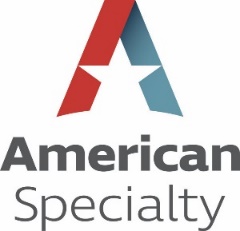 DOG TRACK INSURANCE QUESTIONNAIRENOTE:  This questionnaire is to be submitted along with the following completed and signed forms:ACORD Applicant Information Section 125 	ACORD Commercial General Liability Section 126ACORD Applications for other requested coverages:  Property; Garage; Crime; Inland Marine; Transportation; Excess Liability; Employment Related Practices.GENERAL INFORMATIONEMPLOYEE BENEFITS LIABILITY	Is Employee Benefits Liability coverage desired?							 Yes   No	If yes, please complete the following section.	Please provide the following with this QUESTIONNAIRE:Five years of company loss runs with description of any individual claim or reserve in excess of $10,000Most current audited financials.Copy of expiring policy or specific manuscript endorsements that the insured would like to submit for consideration.List of all locations to be insured, including addresses and descriptions of each location.List of all insureds to be included along with a description of each.Diagram and photos of trackCopy of Lease Agreement (if not owned)Copy of all contractor and sub-contractor agreements and/or contracts including copies of certificates of insurance from all contractors and sub-contractors (e.g. food service, liquor, security, maintenance)A schedule of events and all activities and ancillary events including description of each or a brochure for each event.Copy of facility rental agreement if special events are applicable; i.e., flea markets, festivals, concerts)Copy of current kennel agreementCopy of Dormitory or Employee Accommodation AgreementCopy of Employee HandbookSECURITYPlease provide a copy of the Training/Safety Manual If Security is contracted, please provide a complete copy of contract, a copy of the contracted security liability policy if insured is listed as additional insured by contract, and a copy of the security firm’s employment procedures.THE UNDERSIGNED IS AN AUTHORIZED REPRESENTATIVE OF THE APPLICANT AND REPRESENTS THAT REASONABLE INQUIRY HAS BEEN MADE TO OBTAIN THE ANSWERS TO QUESTIONS ON THIS QUESTIONNAIRE.  HE/SHE REPRESENTS THAT THE ANSWERS ARE TRUE, CORRECT AND COMPLETE TO THE BEST OF HIS/HER KNOWLEDGE.I further acknowledge that I understand that this information is provided in conjunction with and in addition to the ACORD application(s) referenced above and that the information contained herein is subject to the same notices, disclaimers, warranties, and representations as on the referenced application(s).Date			Signature of Insured						TitleSend completed form along with referenced ACORD application(s) to: 						 Insurance & Risk Services, Inc.7609 W. Jefferson Boulevard, Suite 100Fort Wayne, IN  46804Phone: (800) 245-2744E-mail:  apply@americanspecialty.com1.        Name of Insured (Applicant):       1.        Name of Insured (Applicant):       1.        Name of Insured (Applicant):       1.        Name of Insured (Applicant):       1.        Name of Insured (Applicant):       1.        Name of Insured (Applicant):       1.        Name of Insured (Applicant):       1.        Name of Insured (Applicant):       1.        Name of Insured (Applicant):       1.        Name of Insured (Applicant):       1.        Name of Insured (Applicant):       1.        Name of Insured (Applicant):       1.        Name of Insured (Applicant):       1.        Name of Insured (Applicant):       1.        Name of Insured (Applicant):       1.        Name of Insured (Applicant):       1.        Name of Insured (Applicant):       1.        Name of Insured (Applicant):       1.        Name of Insured (Applicant):       1.        Name of Insured (Applicant):       1.        Name of Insured (Applicant):       1.        Name of Insured (Applicant):       1.        Name of Insured (Applicant):       1.        Name of Insured (Applicant):       1.        Name of Insured (Applicant):       1.        Name of Insured (Applicant):       1.        Name of Insured (Applicant):       1.        Name of Insured (Applicant):       1.        Name of Insured (Applicant):       2.	  Location/Address (if different from ACORD):       2.	  Location/Address (if different from ACORD):       2.	  Location/Address (if different from ACORD):       2.	  Location/Address (if different from ACORD):       2.	  Location/Address (if different from ACORD):       2.	  Location/Address (if different from ACORD):       2.	  Location/Address (if different from ACORD):       2.	  Location/Address (if different from ACORD):       2.	  Location/Address (if different from ACORD):       2.	  Location/Address (if different from ACORD):       2.	  Location/Address (if different from ACORD):       2.	  Location/Address (if different from ACORD):       2.	  Location/Address (if different from ACORD):       2.	  Location/Address (if different from ACORD):       2.	  Location/Address (if different from ACORD):       2.	  Location/Address (if different from ACORD):       2.	  Location/Address (if different from ACORD):       2.	  Location/Address (if different from ACORD):       2.	  Location/Address (if different from ACORD):       2.	  Location/Address (if different from ACORD):       2.	  Location/Address (if different from ACORD):       2.	  Location/Address (if different from ACORD):       2.	  Location/Address (if different from ACORD):       2.	  Location/Address (if different from ACORD):       2.	  Location/Address (if different from ACORD):       2.	  Location/Address (if different from ACORD):       2.	  Location/Address (if different from ACORD):       2.	  Location/Address (if different from ACORD):       2.	  Location/Address (if different from ACORD):       3.        What is the insured’s FEIN number?       3.        What is the insured’s FEIN number?       3.        What is the insured’s FEIN number?       3.        What is the insured’s FEIN number?       3.        What is the insured’s FEIN number?       3.        What is the insured’s FEIN number?       3.        What is the insured’s FEIN number?       3.        What is the insured’s FEIN number?       3.        What is the insured’s FEIN number?       3.        What is the insured’s FEIN number?       3.        What is the insured’s FEIN number?       3.        What is the insured’s FEIN number?       3.        What is the insured’s FEIN number?       3.        What is the insured’s FEIN number?       3.        What is the insured’s FEIN number?       3.        What is the insured’s FEIN number?       3.        What is the insured’s FEIN number?       3.        What is the insured’s FEIN number?       3.        What is the insured’s FEIN number?       3.        What is the insured’s FEIN number?       3.        What is the insured’s FEIN number?       3.        What is the insured’s FEIN number?       3.        What is the insured’s FEIN number?       3.        What is the insured’s FEIN number?       3.        What is the insured’s FEIN number?       3.        What is the insured’s FEIN number?       3.        What is the insured’s FEIN number?       3.        What is the insured’s FEIN number?       3.        What is the insured’s FEIN number?       4.        What is the insured’s website address?       4.        What is the insured’s website address?       4.        What is the insured’s website address?       4.        What is the insured’s website address?       4.        What is the insured’s website address?       4.        What is the insured’s website address?       4.        What is the insured’s website address?       4.        What is the insured’s website address?       4.        What is the insured’s website address?       4.        What is the insured’s website address?       4.        What is the insured’s website address?       4.        What is the insured’s website address?       4.        What is the insured’s website address?       4.        What is the insured’s website address?       4.        What is the insured’s website address?       4.        What is the insured’s website address?       4.        What is the insured’s website address?       4.        What is the insured’s website address?       4.        What is the insured’s website address?       4.        What is the insured’s website address?       4.        What is the insured’s website address?       4.        What is the insured’s website address?       4.        What is the insured’s website address?       4.        What is the insured’s website address?       4.        What is the insured’s website address?       4.        What is the insured’s website address?       4.        What is the insured’s website address?       4.        What is the insured’s website address?       4.        What is the insured’s website address?       5.        Number of years in business?       5.        Number of years in business?       5.        Number of years in business?       5.        Number of years in business?       5.        Number of years in business?       5.        Number of years in business?       5.        Number of years in business?       5.        Number of years in business?       5.        Number of years in business?       5.        Number of years in business?       5.        Number of years in business?       5.        Number of years in business?       5.        Number of years in business?       5.        Number of years in business?       5.        Number of years in business?       5.        Number of years in business?       5.        Number of years in business?       5.        Number of years in business?       5.        Number of years in business?       5.        Number of years in business?       5.        Number of years in business?       5.        Number of years in business?       5.        Number of years in business?       5.        Number of years in business?       5.        Number of years in business?       5.        Number of years in business?       5.        Number of years in business?       5.        Number of years in business?       5.        Number of years in business?       6.        Does the insured conduct any other operations under this name?					 Yes	 No           If yes, please explain:       6.        Does the insured conduct any other operations under this name?					 Yes	 No           If yes, please explain:       6.        Does the insured conduct any other operations under this name?					 Yes	 No           If yes, please explain:       6.        Does the insured conduct any other operations under this name?					 Yes	 No           If yes, please explain:       6.        Does the insured conduct any other operations under this name?					 Yes	 No           If yes, please explain:       6.        Does the insured conduct any other operations under this name?					 Yes	 No           If yes, please explain:       6.        Does the insured conduct any other operations under this name?					 Yes	 No           If yes, please explain:       6.        Does the insured conduct any other operations under this name?					 Yes	 No           If yes, please explain:       6.        Does the insured conduct any other operations under this name?					 Yes	 No           If yes, please explain:       6.        Does the insured conduct any other operations under this name?					 Yes	 No           If yes, please explain:       6.        Does the insured conduct any other operations under this name?					 Yes	 No           If yes, please explain:       6.        Does the insured conduct any other operations under this name?					 Yes	 No           If yes, please explain:       6.        Does the insured conduct any other operations under this name?					 Yes	 No           If yes, please explain:       6.        Does the insured conduct any other operations under this name?					 Yes	 No           If yes, please explain:       6.        Does the insured conduct any other operations under this name?					 Yes	 No           If yes, please explain:       6.        Does the insured conduct any other operations under this name?					 Yes	 No           If yes, please explain:       6.        Does the insured conduct any other operations under this name?					 Yes	 No           If yes, please explain:       6.        Does the insured conduct any other operations under this name?					 Yes	 No           If yes, please explain:       6.        Does the insured conduct any other operations under this name?					 Yes	 No           If yes, please explain:       6.        Does the insured conduct any other operations under this name?					 Yes	 No           If yes, please explain:       6.        Does the insured conduct any other operations under this name?					 Yes	 No           If yes, please explain:       6.        Does the insured conduct any other operations under this name?					 Yes	 No           If yes, please explain:       6.        Does the insured conduct any other operations under this name?					 Yes	 No           If yes, please explain:       6.        Does the insured conduct any other operations under this name?					 Yes	 No           If yes, please explain:       6.        Does the insured conduct any other operations under this name?					 Yes	 No           If yes, please explain:       6.        Does the insured conduct any other operations under this name?					 Yes	 No           If yes, please explain:       6.        Does the insured conduct any other operations under this name?					 Yes	 No           If yes, please explain:       6.        Does the insured conduct any other operations under this name?					 Yes	 No           If yes, please explain:       6.        Does the insured conduct any other operations under this name?					 Yes	 No           If yes, please explain:       UNDERWRITING INFORMATIONUNDERWRITING INFORMATIONUNDERWRITING INFORMATIONUNDERWRITING INFORMATIONUNDERWRITING INFORMATIONUNDERWRITING INFORMATIONUNDERWRITING INFORMATIONUNDERWRITING INFORMATIONUNDERWRITING INFORMATIONUNDERWRITING INFORMATIONUNDERWRITING INFORMATIONUNDERWRITING INFORMATIONUNDERWRITING INFORMATIONUNDERWRITING INFORMATIONUNDERWRITING INFORMATIONUNDERWRITING INFORMATIONUNDERWRITING INFORMATIONUNDERWRITING INFORMATIONUNDERWRITING INFORMATIONUNDERWRITING INFORMATIONUNDERWRITING INFORMATIONUNDERWRITING INFORMATIONUNDERWRITING INFORMATIONUNDERWRITING INFORMATIONUNDERWRITING INFORMATIONUNDERWRITING INFORMATIONUNDERWRITING INFORMATIONUNDERWRITING INFORMATIONUNDERWRITING INFORMATION1.	Do you own or lease the facility?								 Own	    LeaseIf leased, please provide a copy of current lease agreement.1.	Do you own or lease the facility?								 Own	    LeaseIf leased, please provide a copy of current lease agreement.1.	Do you own or lease the facility?								 Own	    LeaseIf leased, please provide a copy of current lease agreement.1.	Do you own or lease the facility?								 Own	    LeaseIf leased, please provide a copy of current lease agreement.1.	Do you own or lease the facility?								 Own	    LeaseIf leased, please provide a copy of current lease agreement.1.	Do you own or lease the facility?								 Own	    LeaseIf leased, please provide a copy of current lease agreement.1.	Do you own or lease the facility?								 Own	    LeaseIf leased, please provide a copy of current lease agreement.1.	Do you own or lease the facility?								 Own	    LeaseIf leased, please provide a copy of current lease agreement.1.	Do you own or lease the facility?								 Own	    LeaseIf leased, please provide a copy of current lease agreement.1.	Do you own or lease the facility?								 Own	    LeaseIf leased, please provide a copy of current lease agreement.1.	Do you own or lease the facility?								 Own	    LeaseIf leased, please provide a copy of current lease agreement.1.	Do you own or lease the facility?								 Own	    LeaseIf leased, please provide a copy of current lease agreement.1.	Do you own or lease the facility?								 Own	    LeaseIf leased, please provide a copy of current lease agreement.1.	Do you own or lease the facility?								 Own	    LeaseIf leased, please provide a copy of current lease agreement.1.	Do you own or lease the facility?								 Own	    LeaseIf leased, please provide a copy of current lease agreement.1.	Do you own or lease the facility?								 Own	    LeaseIf leased, please provide a copy of current lease agreement.1.	Do you own or lease the facility?								 Own	    LeaseIf leased, please provide a copy of current lease agreement.1.	Do you own or lease the facility?								 Own	    LeaseIf leased, please provide a copy of current lease agreement.1.	Do you own or lease the facility?								 Own	    LeaseIf leased, please provide a copy of current lease agreement.1.	Do you own or lease the facility?								 Own	    LeaseIf leased, please provide a copy of current lease agreement.1.	Do you own or lease the facility?								 Own	    LeaseIf leased, please provide a copy of current lease agreement.1.	Do you own or lease the facility?								 Own	    LeaseIf leased, please provide a copy of current lease agreement.1.	Do you own or lease the facility?								 Own	    LeaseIf leased, please provide a copy of current lease agreement.1.	Do you own or lease the facility?								 Own	    LeaseIf leased, please provide a copy of current lease agreement.1.	Do you own or lease the facility?								 Own	    LeaseIf leased, please provide a copy of current lease agreement.1.	Do you own or lease the facility?								 Own	    LeaseIf leased, please provide a copy of current lease agreement.1.	Do you own or lease the facility?								 Own	    LeaseIf leased, please provide a copy of current lease agreement.1.	Do you own or lease the facility?								 Own	    LeaseIf leased, please provide a copy of current lease agreement.1.	Do you own or lease the facility?								 Own	    LeaseIf leased, please provide a copy of current lease agreement.2.	Number of years the current management has operated the track and details of management experience:	     	2.	Number of years the current management has operated the track and details of management experience:	     	2.	Number of years the current management has operated the track and details of management experience:	     	2.	Number of years the current management has operated the track and details of management experience:	     	2.	Number of years the current management has operated the track and details of management experience:	     	2.	Number of years the current management has operated the track and details of management experience:	     	2.	Number of years the current management has operated the track and details of management experience:	     	2.	Number of years the current management has operated the track and details of management experience:	     	2.	Number of years the current management has operated the track and details of management experience:	     	2.	Number of years the current management has operated the track and details of management experience:	     	2.	Number of years the current management has operated the track and details of management experience:	     	2.	Number of years the current management has operated the track and details of management experience:	     	2.	Number of years the current management has operated the track and details of management experience:	     	2.	Number of years the current management has operated the track and details of management experience:	     	2.	Number of years the current management has operated the track and details of management experience:	     	2.	Number of years the current management has operated the track and details of management experience:	     	2.	Number of years the current management has operated the track and details of management experience:	     	2.	Number of years the current management has operated the track and details of management experience:	     	2.	Number of years the current management has operated the track and details of management experience:	     	2.	Number of years the current management has operated the track and details of management experience:	     	2.	Number of years the current management has operated the track and details of management experience:	     	2.	Number of years the current management has operated the track and details of management experience:	     	2.	Number of years the current management has operated the track and details of management experience:	     	2.	Number of years the current management has operated the track and details of management experience:	     	2.	Number of years the current management has operated the track and details of management experience:	     	2.	Number of years the current management has operated the track and details of management experience:	     	2.	Number of years the current management has operated the track and details of management experience:	     	2.	Number of years the current management has operated the track and details of management experience:	     	2.	Number of years the current management has operated the track and details of management experience:	     	3.	Does the track employ a risk manager?								 Yes     No3.	Does the track employ a risk manager?								 Yes     No3.	Does the track employ a risk manager?								 Yes     No3.	Does the track employ a risk manager?								 Yes     No3.	Does the track employ a risk manager?								 Yes     No3.	Does the track employ a risk manager?								 Yes     No3.	Does the track employ a risk manager?								 Yes     No3.	Does the track employ a risk manager?								 Yes     No3.	Does the track employ a risk manager?								 Yes     No3.	Does the track employ a risk manager?								 Yes     No3.	Does the track employ a risk manager?								 Yes     No3.	Does the track employ a risk manager?								 Yes     No3.	Does the track employ a risk manager?								 Yes     No3.	Does the track employ a risk manager?								 Yes     No3.	Does the track employ a risk manager?								 Yes     No3.	Does the track employ a risk manager?								 Yes     No3.	Does the track employ a risk manager?								 Yes     No3.	Does the track employ a risk manager?								 Yes     No3.	Does the track employ a risk manager?								 Yes     No3.	Does the track employ a risk manager?								 Yes     No3.	Does the track employ a risk manager?								 Yes     No3.	Does the track employ a risk manager?								 Yes     No3.	Does the track employ a risk manager?								 Yes     No3.	Does the track employ a risk manager?								 Yes     No3.	Does the track employ a risk manager?								 Yes     No3.	Does the track employ a risk manager?								 Yes     No3.	Does the track employ a risk manager?								 Yes     No3.	Does the track employ a risk manager?								 Yes     No3.	Does the track employ a risk manager?								 Yes     No4.	Who is responsible for the following operations?4.	Who is responsible for the following operations?4.	Who is responsible for the following operations?4.	Who is responsible for the following operations?4.	Who is responsible for the following operations?4.	Who is responsible for the following operations?4.	Who is responsible for the following operations?4.	Who is responsible for the following operations?4.	Who is responsible for the following operations?4.	Who is responsible for the following operations?4.	Who is responsible for the following operations?4.	Who is responsible for the following operations?4.	Who is responsible for the following operations?4.	Who is responsible for the following operations?4.	Who is responsible for the following operations?4.	Who is responsible for the following operations?4.	Who is responsible for the following operations?4.	Who is responsible for the following operations?4.	Who is responsible for the following operations?4.	Who is responsible for the following operations?4.	Who is responsible for the following operations?4.	Who is responsible for the following operations?4.	Who is responsible for the following operations?4.	Who is responsible for the following operations?4.	Who is responsible for the following operations?4.	Who is responsible for the following operations?4.	Who is responsible for the following operations?4.	Who is responsible for the following operations?4.	Who is responsible for the following operations?ParkingParkingParkingParking  Insured  Insured  Insured  Insured  Subcontracted  Subcontracted  Subcontracted  Subcontracted  Subcontracted  Subcontracted  N/A  N/A  N/ADescribe:      Describe:      Describe:      Describe:      Describe:      Describe:      Describe:      Describe:      Describe:      Describe:      Describe:      SecuritySecuritySecuritySecurity Insured Insured Insured Insured Subcontracted Subcontracted Subcontracted Subcontracted Subcontracted Subcontracted N/A N/A N/ADescribe:      Describe:      Describe:      Describe:      Describe:      Describe:      Describe:      Describe:      Describe:      Describe:      Describe:      MaintenanceMaintenanceMaintenanceMaintenance Insured Insured Insured Insured Subcontracted Subcontracted Subcontracted Subcontracted Subcontracted Subcontracted N/A N/A N/ADescribe:      Describe:      Describe:      Describe:      Describe:      Describe:      Describe:      Describe:      Describe:      Describe:      Describe:      ConcessionsConcessionsConcessionsConcessions Insured Insured Insured Insured Subcontracted Subcontracted Subcontracted Subcontracted Subcontracted Subcontracted N/A N/A N/ADescribe:      Describe:      Describe:      Describe:      Describe:      Describe:      Describe:      Describe:      Describe:      Describe:      Describe:      LiquorLiquorLiquorLiquor Insured Insured Insured Insured Subcontracted Subcontracted Subcontracted Subcontracted Subcontracted Subcontracted N/A N/A N/ADescribe:      Describe:      Describe:      Describe:      Describe:      Describe:      Describe:      Describe:      Describe:      Describe:      Describe:      First AidFirst AidFirst AidFirst Aid Insured Insured Insured Insured Subcontracted Subcontracted Subcontracted Subcontracted Subcontracted Subcontracted N/A N/A N/ADescribe:      Describe:      Describe:      Describe:      Describe:      Describe:      Describe:      Describe:      Describe:      Describe:      Describe:      	Do all subcontractors carry liability limits at least equal to $1,000,000?   				  Yes    No	Do all subcontractors carry liability limits at least equal to $1,000,000?   				  Yes    No	Do all subcontractors carry liability limits at least equal to $1,000,000?   				  Yes    No	Do all subcontractors carry liability limits at least equal to $1,000,000?   				  Yes    No	Do all subcontractors carry liability limits at least equal to $1,000,000?   				  Yes    No	Do all subcontractors carry liability limits at least equal to $1,000,000?   				  Yes    No	Do all subcontractors carry liability limits at least equal to $1,000,000?   				  Yes    No	Do all subcontractors carry liability limits at least equal to $1,000,000?   				  Yes    No	Do all subcontractors carry liability limits at least equal to $1,000,000?   				  Yes    No	Do all subcontractors carry liability limits at least equal to $1,000,000?   				  Yes    No	Do all subcontractors carry liability limits at least equal to $1,000,000?   				  Yes    No	Do all subcontractors carry liability limits at least equal to $1,000,000?   				  Yes    No	Do all subcontractors carry liability limits at least equal to $1,000,000?   				  Yes    No	Do all subcontractors carry liability limits at least equal to $1,000,000?   				  Yes    No	Do all subcontractors carry liability limits at least equal to $1,000,000?   				  Yes    No	Do all subcontractors carry liability limits at least equal to $1,000,000?   				  Yes    No	Do all subcontractors carry liability limits at least equal to $1,000,000?   				  Yes    No	Do all subcontractors carry liability limits at least equal to $1,000,000?   				  Yes    No	Do all subcontractors carry liability limits at least equal to $1,000,000?   				  Yes    No	Do all subcontractors carry liability limits at least equal to $1,000,000?   				  Yes    No	Do all subcontractors carry liability limits at least equal to $1,000,000?   				  Yes    No	Do all subcontractors carry liability limits at least equal to $1,000,000?   				  Yes    No	Do all subcontractors carry liability limits at least equal to $1,000,000?   				  Yes    No	Do all subcontractors carry liability limits at least equal to $1,000,000?   				  Yes    No	Do all subcontractors carry liability limits at least equal to $1,000,000?   				  Yes    No	Do all subcontractors carry liability limits at least equal to $1,000,000?   				  Yes    No	Do all subcontractors carry liability limits at least equal to $1,000,000?   				  Yes    No	Do all subcontractors carry liability limits at least equal to $1,000,000?   				  Yes    No	Do all subcontractors carry liability limits at least equal to $1,000,000?   				  Yes    No	Is facility listed as an additional insured, indemnified and held harmless? 				  Yes    No	Is facility listed as an additional insured, indemnified and held harmless? 				  Yes    No	Is facility listed as an additional insured, indemnified and held harmless? 				  Yes    No	Is facility listed as an additional insured, indemnified and held harmless? 				  Yes    No	Is facility listed as an additional insured, indemnified and held harmless? 				  Yes    No	Is facility listed as an additional insured, indemnified and held harmless? 				  Yes    No	Is facility listed as an additional insured, indemnified and held harmless? 				  Yes    No	Is facility listed as an additional insured, indemnified and held harmless? 				  Yes    No	Is facility listed as an additional insured, indemnified and held harmless? 				  Yes    No	Is facility listed as an additional insured, indemnified and held harmless? 				  Yes    No	Is facility listed as an additional insured, indemnified and held harmless? 				  Yes    No	Is facility listed as an additional insured, indemnified and held harmless? 				  Yes    No	Is facility listed as an additional insured, indemnified and held harmless? 				  Yes    No	Is facility listed as an additional insured, indemnified and held harmless? 				  Yes    No	Is facility listed as an additional insured, indemnified and held harmless? 				  Yes    No	Is facility listed as an additional insured, indemnified and held harmless? 				  Yes    No	Is facility listed as an additional insured, indemnified and held harmless? 				  Yes    No	Is facility listed as an additional insured, indemnified and held harmless? 				  Yes    No	Is facility listed as an additional insured, indemnified and held harmless? 				  Yes    No	Is facility listed as an additional insured, indemnified and held harmless? 				  Yes    No	Is facility listed as an additional insured, indemnified and held harmless? 				  Yes    No	Is facility listed as an additional insured, indemnified and held harmless? 				  Yes    No	Is facility listed as an additional insured, indemnified and held harmless? 				  Yes    No	Is facility listed as an additional insured, indemnified and held harmless? 				  Yes    No	Is facility listed as an additional insured, indemnified and held harmless? 				  Yes    No	Is facility listed as an additional insured, indemnified and held harmless? 				  Yes    No	Is facility listed as an additional insured, indemnified and held harmless? 				  Yes    No	Is facility listed as an additional insured, indemnified and held harmless? 				  Yes    No	Is facility listed as an additional insured, indemnified and held harmless? 				  Yes    NoPlease provide copies of all applicable contracts/agreements and certificates of insurance.Please provide copies of all applicable contracts/agreements and certificates of insurance.Please provide copies of all applicable contracts/agreements and certificates of insurance.Please provide copies of all applicable contracts/agreements and certificates of insurance.Please provide copies of all applicable contracts/agreements and certificates of insurance.Please provide copies of all applicable contracts/agreements and certificates of insurance.Please provide copies of all applicable contracts/agreements and certificates of insurance.Please provide copies of all applicable contracts/agreements and certificates of insurance.Please provide copies of all applicable contracts/agreements and certificates of insurance.Please provide copies of all applicable contracts/agreements and certificates of insurance.Please provide copies of all applicable contracts/agreements and certificates of insurance.Please provide copies of all applicable contracts/agreements and certificates of insurance.Please provide copies of all applicable contracts/agreements and certificates of insurance.Please provide copies of all applicable contracts/agreements and certificates of insurance.Please provide copies of all applicable contracts/agreements and certificates of insurance.Please provide copies of all applicable contracts/agreements and certificates of insurance.Please provide copies of all applicable contracts/agreements and certificates of insurance.Please provide copies of all applicable contracts/agreements and certificates of insurance.Please provide copies of all applicable contracts/agreements and certificates of insurance.Please provide copies of all applicable contracts/agreements and certificates of insurance.Please provide copies of all applicable contracts/agreements and certificates of insurance.Please provide copies of all applicable contracts/agreements and certificates of insurance.Please provide copies of all applicable contracts/agreements and certificates of insurance.Please provide copies of all applicable contracts/agreements and certificates of insurance.Please provide copies of all applicable contracts/agreements and certificates of insurance.Please provide copies of all applicable contracts/agreements and certificates of insurance.Please provide copies of all applicable contracts/agreements and certificates of insurance.Please provide copies of all applicable contracts/agreements and certificates of insurance.Please provide copies of all applicable contracts/agreements and certificates of insurance.5.	Live race dates:5.	Live race dates:5.	Live race dates:5.	Live race dates:5.	Live race dates:5.	Live race dates:5.	Live race dates:      through            through            through            through            through            through            through            through            through            through            through            through            through            through            through            through            through            through            through            through            through            through      	Total number of days:	Total number of days:	Total number of days:	Total number of days:	Total number of days:	Total number of days:	Total number of days:	Simulcast dates:	Simulcast dates:	Simulcast dates:	Simulcast dates:	Simulcast dates:	Simulcast dates:	Simulcast dates:	Total number of days:	Total number of days:	Total number of days:	Total number of days:	Total number of days:	Total number of days:	Total number of days:6.	Estimated annual attendance:6.	Estimated annual attendance:6.	Estimated annual attendance:6.	Estimated annual attendance:6.	Estimated annual attendance:6.	Estimated annual attendance:6.	Estimated annual attendance:6.	Estimated annual attendance:6.	Estimated annual attendance:6.	Estimated annual attendance:Live:Live:Live:Simulcast:Simulcast:Simulcast:	Average daily attendance:	Average daily attendance:	Average daily attendance:	Average daily attendance:	Average daily attendance:	Average daily attendance:	Average daily attendance:	Average daily attendance:	Average daily attendance:	Average daily attendance:Live:Live:Live:Simulcast:Simulcast:Simulcast:7.	Do you own or operate any off track betting locations?						 Yes	 No7.	Do you own or operate any off track betting locations?						 Yes	 No7.	Do you own or operate any off track betting locations?						 Yes	 No7.	Do you own or operate any off track betting locations?						 Yes	 No7.	Do you own or operate any off track betting locations?						 Yes	 No7.	Do you own or operate any off track betting locations?						 Yes	 No7.	Do you own or operate any off track betting locations?						 Yes	 No7.	Do you own or operate any off track betting locations?						 Yes	 No7.	Do you own or operate any off track betting locations?						 Yes	 No7.	Do you own or operate any off track betting locations?						 Yes	 No7.	Do you own or operate any off track betting locations?						 Yes	 No7.	Do you own or operate any off track betting locations?						 Yes	 No7.	Do you own or operate any off track betting locations?						 Yes	 No7.	Do you own or operate any off track betting locations?						 Yes	 No7.	Do you own or operate any off track betting locations?						 Yes	 No7.	Do you own or operate any off track betting locations?						 Yes	 No7.	Do you own or operate any off track betting locations?						 Yes	 No7.	Do you own or operate any off track betting locations?						 Yes	 No7.	Do you own or operate any off track betting locations?						 Yes	 No7.	Do you own or operate any off track betting locations?						 Yes	 No7.	Do you own or operate any off track betting locations?						 Yes	 No7.	Do you own or operate any off track betting locations?						 Yes	 No7.	Do you own or operate any off track betting locations?						 Yes	 No7.	Do you own or operate any off track betting locations?						 Yes	 No7.	Do you own or operate any off track betting locations?						 Yes	 No7.	Do you own or operate any off track betting locations?						 Yes	 No7.	Do you own or operate any off track betting locations?						 Yes	 No7.	Do you own or operate any off track betting locations?						 Yes	 No7.	Do you own or operate any off track betting locations?						 Yes	 No	Address:	Address:	Address:	Address:StreetStreetStreetStreetStreetStreetStreetStreetStreetStreetStreetStreetStreetStreetStreetStreetCityCityCityCityCityCityCityStateZip	Annual Admissions: 	Annual Admissions: 	Annual Admissions: 	Annual Admissions: 	Annual Admissions: 	Annual Admissions: Annual Receipts: Annual Receipts: Annual Receipts: Annual Receipts: Annual Receipts: Annual Receipts: 8.	Do you have slot machines?									 Yes	 No8.	Do you have slot machines?									 Yes	 No8.	Do you have slot machines?									 Yes	 No8.	Do you have slot machines?									 Yes	 No8.	Do you have slot machines?									 Yes	 No8.	Do you have slot machines?									 Yes	 No8.	Do you have slot machines?									 Yes	 No8.	Do you have slot machines?									 Yes	 No8.	Do you have slot machines?									 Yes	 No8.	Do you have slot machines?									 Yes	 No8.	Do you have slot machines?									 Yes	 No8.	Do you have slot machines?									 Yes	 No8.	Do you have slot machines?									 Yes	 No8.	Do you have slot machines?									 Yes	 No8.	Do you have slot machines?									 Yes	 No8.	Do you have slot machines?									 Yes	 No8.	Do you have slot machines?									 Yes	 No8.	Do you have slot machines?									 Yes	 No8.	Do you have slot machines?									 Yes	 No8.	Do you have slot machines?									 Yes	 No8.	Do you have slot machines?									 Yes	 No8.	Do you have slot machines?									 Yes	 No8.	Do you have slot machines?									 Yes	 No8.	Do you have slot machines?									 Yes	 No8.	Do you have slot machines?									 Yes	 No8.	Do you have slot machines?									 Yes	 No8.	Do you have slot machines?									 Yes	 No8.	Do you have slot machines?									 Yes	 No8.	Do you have slot machines?									 Yes	 No	If yes, how many? 	If yes, how many? 	If yes, how many? 	If yes, how many? 	If yes, how many? 	If yes, how many? 	Do you have other gaming devices? 								 Yes	 No	Do you have other gaming devices? 								 Yes	 No	Do you have other gaming devices? 								 Yes	 No	Do you have other gaming devices? 								 Yes	 No	Do you have other gaming devices? 								 Yes	 No	Do you have other gaming devices? 								 Yes	 No	Do you have other gaming devices? 								 Yes	 No	Do you have other gaming devices? 								 Yes	 No	Do you have other gaming devices? 								 Yes	 No	Do you have other gaming devices? 								 Yes	 No	Do you have other gaming devices? 								 Yes	 No	Do you have other gaming devices? 								 Yes	 No	Do you have other gaming devices? 								 Yes	 No	Do you have other gaming devices? 								 Yes	 No	Do you have other gaming devices? 								 Yes	 No	Do you have other gaming devices? 								 Yes	 No	Do you have other gaming devices? 								 Yes	 No	Do you have other gaming devices? 								 Yes	 No	Do you have other gaming devices? 								 Yes	 No	Do you have other gaming devices? 								 Yes	 No	Do you have other gaming devices? 								 Yes	 No	Do you have other gaming devices? 								 Yes	 No	Do you have other gaming devices? 								 Yes	 No	Do you have other gaming devices? 								 Yes	 No	Do you have other gaming devices? 								 Yes	 No	Do you have other gaming devices? 								 Yes	 No	Do you have other gaming devices? 								 Yes	 No	Do you have other gaming devices? 								 Yes	 No	Do you have other gaming devices? 								 Yes	 No	Explain:	Explain:	Estimated annual casino admissions:	Estimated annual casino admissions:	Estimated annual casino admissions:	Estimated annual casino admissions:	Estimated annual casino admissions:	Estimated annual casino admissions:	Estimated annual casino admissions:	Estimated annual casino admissions:	Estimated annual casino admissions:	Estimated annual casino admissions:	Estimated annual casino admissions:	Estimated annual casino admissions:	Annual employee payroll for casino exposure?	     	Annual employee payroll for casino exposure?	     	Annual employee payroll for casino exposure?	     	Annual employee payroll for casino exposure?	     	Annual employee payroll for casino exposure?	     	Annual employee payroll for casino exposure?	     	Annual employee payroll for casino exposure?	     	Annual employee payroll for casino exposure?	     	Annual employee payroll for casino exposure?	     	Annual employee payroll for casino exposure?	     	Annual employee payroll for casino exposure?	     	Annual employee payroll for casino exposure?	     	Annual employee payroll for casino exposure?	     	Annual employee payroll for casino exposure?	     	Annual employee payroll for casino exposure?	     	Annual employee payroll for casino exposure?	     	Annual employee payroll for casino exposure?	     	Annual employee payroll for casino exposure?	     	Annual employee payroll for casino exposure?	     	Annual employee payroll for casino exposure?	     	Annual employee payroll for casino exposure?	     	Annual employee payroll for casino exposure?	     	Annual employee payroll for casino exposure?	     	Annual employee payroll for casino exposure?	     	Annual employee payroll for casino exposure?	     	Annual employee payroll for casino exposure?	     	Annual employee payroll for casino exposure?	     	Annual employee payroll for casino exposure?	     	Annual employee payroll for casino exposure?	     9.	Do you hold non-racing events at your facility (concerts, festivals, car shows, trade shows, 	flea markets, etc.)?										 Yes	 No9.	Do you hold non-racing events at your facility (concerts, festivals, car shows, trade shows, 	flea markets, etc.)?										 Yes	 No9.	Do you hold non-racing events at your facility (concerts, festivals, car shows, trade shows, 	flea markets, etc.)?										 Yes	 No9.	Do you hold non-racing events at your facility (concerts, festivals, car shows, trade shows, 	flea markets, etc.)?										 Yes	 No9.	Do you hold non-racing events at your facility (concerts, festivals, car shows, trade shows, 	flea markets, etc.)?										 Yes	 No9.	Do you hold non-racing events at your facility (concerts, festivals, car shows, trade shows, 	flea markets, etc.)?										 Yes	 No9.	Do you hold non-racing events at your facility (concerts, festivals, car shows, trade shows, 	flea markets, etc.)?										 Yes	 No9.	Do you hold non-racing events at your facility (concerts, festivals, car shows, trade shows, 	flea markets, etc.)?										 Yes	 No9.	Do you hold non-racing events at your facility (concerts, festivals, car shows, trade shows, 	flea markets, etc.)?										 Yes	 No9.	Do you hold non-racing events at your facility (concerts, festivals, car shows, trade shows, 	flea markets, etc.)?										 Yes	 No9.	Do you hold non-racing events at your facility (concerts, festivals, car shows, trade shows, 	flea markets, etc.)?										 Yes	 No9.	Do you hold non-racing events at your facility (concerts, festivals, car shows, trade shows, 	flea markets, etc.)?										 Yes	 No9.	Do you hold non-racing events at your facility (concerts, festivals, car shows, trade shows, 	flea markets, etc.)?										 Yes	 No9.	Do you hold non-racing events at your facility (concerts, festivals, car shows, trade shows, 	flea markets, etc.)?										 Yes	 No9.	Do you hold non-racing events at your facility (concerts, festivals, car shows, trade shows, 	flea markets, etc.)?										 Yes	 No9.	Do you hold non-racing events at your facility (concerts, festivals, car shows, trade shows, 	flea markets, etc.)?										 Yes	 No9.	Do you hold non-racing events at your facility (concerts, festivals, car shows, trade shows, 	flea markets, etc.)?										 Yes	 No9.	Do you hold non-racing events at your facility (concerts, festivals, car shows, trade shows, 	flea markets, etc.)?										 Yes	 No9.	Do you hold non-racing events at your facility (concerts, festivals, car shows, trade shows, 	flea markets, etc.)?										 Yes	 No9.	Do you hold non-racing events at your facility (concerts, festivals, car shows, trade shows, 	flea markets, etc.)?										 Yes	 No9.	Do you hold non-racing events at your facility (concerts, festivals, car shows, trade shows, 	flea markets, etc.)?										 Yes	 No9.	Do you hold non-racing events at your facility (concerts, festivals, car shows, trade shows, 	flea markets, etc.)?										 Yes	 No9.	Do you hold non-racing events at your facility (concerts, festivals, car shows, trade shows, 	flea markets, etc.)?										 Yes	 No9.	Do you hold non-racing events at your facility (concerts, festivals, car shows, trade shows, 	flea markets, etc.)?										 Yes	 No9.	Do you hold non-racing events at your facility (concerts, festivals, car shows, trade shows, 	flea markets, etc.)?										 Yes	 No9.	Do you hold non-racing events at your facility (concerts, festivals, car shows, trade shows, 	flea markets, etc.)?										 Yes	 No9.	Do you hold non-racing events at your facility (concerts, festivals, car shows, trade shows, 	flea markets, etc.)?										 Yes	 No9.	Do you hold non-racing events at your facility (concerts, festivals, car shows, trade shows, 	flea markets, etc.)?										 Yes	 No9.	Do you hold non-racing events at your facility (concerts, festivals, car shows, trade shows, 	flea markets, etc.)?										 Yes	 No	If yes, please describe:	If yes, please describe:	If yes, please describe:	If yes, please describe:	If yes, please describe:	If yes, please describe:	If yes, please describe:	If yes, please describe:	If yes, please describe:	If yes, please describe:	If yes, please describe:	If yes, please describe:	If yes, please describe:	If yes, please describe:	If yes, please describe:	If yes, please describe:	If yes, please describe:	If yes, please describe:	If yes, please describe:	If yes, please describe:	If yes, please describe:	If yes, please describe:	If yes, please describe:	If yes, please describe:	If yes, please describe:	If yes, please describe:	If yes, please describe:	If yes, please describe:	If yes, please describe:EventEventEventEventEventEventEventDate(s) or # of DaysDate(s) or # of DaysDate(s) or # of DaysDate(s) or # of DaysDate(s) or # of DaysDate(s) or # of DaysDate(s) or # of DaysDate(s) or # of DaysDate(s) or # of DaysTotal AdmissionsTotal AdmissionsTotal AdmissionsTotal AdmissionsTotal AdmissionsTotal AdmissionsTrack sponsored or Third PartyTrack sponsored or Third PartyTrack sponsored or Third PartyTrack sponsored or Third PartyTrack sponsored or Third PartyTrack sponsored or Third PartyA.      A.      A.      A.      A.      A.      A.      B.      B.      B.      B.      B.      B.      B.      C.      C.      C.      C.      C.      C.      C.      	For events conducted by third parties, are certificates of insurance collected that name the facility as an additional 	insured?   											 Yes	 No	For events conducted by third parties, are certificates of insurance collected that name the facility as an additional 	insured?   											 Yes	 No	For events conducted by third parties, are certificates of insurance collected that name the facility as an additional 	insured?   											 Yes	 No	For events conducted by third parties, are certificates of insurance collected that name the facility as an additional 	insured?   											 Yes	 No	For events conducted by third parties, are certificates of insurance collected that name the facility as an additional 	insured?   											 Yes	 No	For events conducted by third parties, are certificates of insurance collected that name the facility as an additional 	insured?   											 Yes	 No	For events conducted by third parties, are certificates of insurance collected that name the facility as an additional 	insured?   											 Yes	 No	For events conducted by third parties, are certificates of insurance collected that name the facility as an additional 	insured?   											 Yes	 No	For events conducted by third parties, are certificates of insurance collected that name the facility as an additional 	insured?   											 Yes	 No	For events conducted by third parties, are certificates of insurance collected that name the facility as an additional 	insured?   											 Yes	 No	For events conducted by third parties, are certificates of insurance collected that name the facility as an additional 	insured?   											 Yes	 No	For events conducted by third parties, are certificates of insurance collected that name the facility as an additional 	insured?   											 Yes	 No	For events conducted by third parties, are certificates of insurance collected that name the facility as an additional 	insured?   											 Yes	 No	For events conducted by third parties, are certificates of insurance collected that name the facility as an additional 	insured?   											 Yes	 No	For events conducted by third parties, are certificates of insurance collected that name the facility as an additional 	insured?   											 Yes	 No	For events conducted by third parties, are certificates of insurance collected that name the facility as an additional 	insured?   											 Yes	 No	For events conducted by third parties, are certificates of insurance collected that name the facility as an additional 	insured?   											 Yes	 No	For events conducted by third parties, are certificates of insurance collected that name the facility as an additional 	insured?   											 Yes	 No	For events conducted by third parties, are certificates of insurance collected that name the facility as an additional 	insured?   											 Yes	 No	For events conducted by third parties, are certificates of insurance collected that name the facility as an additional 	insured?   											 Yes	 No	For events conducted by third parties, are certificates of insurance collected that name the facility as an additional 	insured?   											 Yes	 No	For events conducted by third parties, are certificates of insurance collected that name the facility as an additional 	insured?   											 Yes	 No	For events conducted by third parties, are certificates of insurance collected that name the facility as an additional 	insured?   											 Yes	 No	For events conducted by third parties, are certificates of insurance collected that name the facility as an additional 	insured?   											 Yes	 No	For events conducted by third parties, are certificates of insurance collected that name the facility as an additional 	insured?   											 Yes	 No	For events conducted by third parties, are certificates of insurance collected that name the facility as an additional 	insured?   											 Yes	 No	For events conducted by third parties, are certificates of insurance collected that name the facility as an additional 	insured?   											 Yes	 No	For events conducted by third parties, are certificates of insurance collected that name the facility as an additional 	insured?   											 Yes	 No	For events conducted by third parties, are certificates of insurance collected that name the facility as an additional 	insured?   											 Yes	 NoPlease provide a copy of the facility rental agreement required for special events.Please provide a copy of the facility rental agreement required for special events.Please provide a copy of the facility rental agreement required for special events.Please provide a copy of the facility rental agreement required for special events.Please provide a copy of the facility rental agreement required for special events.Please provide a copy of the facility rental agreement required for special events.Please provide a copy of the facility rental agreement required for special events.Please provide a copy of the facility rental agreement required for special events.Please provide a copy of the facility rental agreement required for special events.Please provide a copy of the facility rental agreement required for special events.Please provide a copy of the facility rental agreement required for special events.Please provide a copy of the facility rental agreement required for special events.Please provide a copy of the facility rental agreement required for special events.Please provide a copy of the facility rental agreement required for special events.Please provide a copy of the facility rental agreement required for special events.Please provide a copy of the facility rental agreement required for special events.Please provide a copy of the facility rental agreement required for special events.Please provide a copy of the facility rental agreement required for special events.Please provide a copy of the facility rental agreement required for special events.Please provide a copy of the facility rental agreement required for special events.Please provide a copy of the facility rental agreement required for special events.Please provide a copy of the facility rental agreement required for special events.Please provide a copy of the facility rental agreement required for special events.Please provide a copy of the facility rental agreement required for special events.Please provide a copy of the facility rental agreement required for special events.Please provide a copy of the facility rental agreement required for special events.Please provide a copy of the facility rental agreement required for special events.Please provide a copy of the facility rental agreement required for special events.Please provide a copy of the facility rental agreement required for special events.10.	Please complete the following:10.	Please complete the following:10.	Please complete the following:10.	Please complete the following:10.	Please complete the following:10.	Please complete the following:10.	Please complete the following:10.	Please complete the following:10.	Please complete the following:10.	Please complete the following:10.	Please complete the following:10.	Please complete the following:10.	Please complete the following:10.	Please complete the following:10.	Please complete the following:10.	Please complete the following:10.	Please complete the following:10.	Please complete the following:10.	Please complete the following:10.	Please complete the following:10.	Please complete the following:10.	Please complete the following:10.	Please complete the following:10.	Please complete the following:10.	Please complete the following:10.	Please complete the following:10.	Please complete the following:10.	Please complete the following:10.	Please complete the following:Total Annual ReceiptsTotal Annual ReceiptsTotal Annual ReceiptsTotal Annual ReceiptsTotal Annual ReceiptsTotal Annual ReceiptsTotal Annual ReceiptsTotal Annual ReceiptsTotal Annual ReceiptsTotal Annual ReceiptsA. Admissions:A. Admissions:A. Admissions:A. Admissions:A. Admissions:A. Admissions:A. Admissions:A. Admissions:A. Admissions:A. Admissions:B. Restaurant:B. Restaurant:B. Restaurant:B. Restaurant:B. Restaurant:B. Restaurant:B. Restaurant:B. Restaurant:B. Restaurant:B. Restaurant:C. Liquor:C. Liquor:C. Liquor:C. Liquor:C. Liquor:C. Liquor:C. Liquor:C. Liquor:C. Liquor:C. Liquor:D. Merchandise:D. Merchandise:D. Merchandise:D. Merchandise:D. Merchandise:D. Merchandise:D. Merchandise:D. Merchandise:D. Merchandise:D. Merchandise:E. Parking:E. Parking:E. Parking:E. Parking:E. Parking:E. Parking:E. Parking:E. Parking:E. Parking:E. Parking:F. Attractions:F. Attractions:F. Attractions:F. Attractions:F. Attractions:F. Attractions:F. Attractions:F. Attractions:F. Attractions:F. Attractions:G. Non-Dog Racing Events:G. Non-Dog Racing Events:G. Non-Dog Racing Events:G. Non-Dog Racing Events:G. Non-Dog Racing Events:G. Non-Dog Racing Events:G. Non-Dog Racing Events:G. Non-Dog Racing Events:G. Non-Dog Racing Events:G. Non-Dog Racing Events:H. Casino/Slots:H. Casino/Slots:H. Casino/Slots:H. Casino/Slots:H. Casino/Slots:H. Casino/Slots:H. Casino/Slots:H. Casino/Slots:H. Casino/Slots:H. Casino/Slots:11.	Do you provide dormitory or other accommodations for track employees?				 Yes	 No11.	Do you provide dormitory or other accommodations for track employees?				 Yes	 No11.	Do you provide dormitory or other accommodations for track employees?				 Yes	 No11.	Do you provide dormitory or other accommodations for track employees?				 Yes	 No11.	Do you provide dormitory or other accommodations for track employees?				 Yes	 No11.	Do you provide dormitory or other accommodations for track employees?				 Yes	 No11.	Do you provide dormitory or other accommodations for track employees?				 Yes	 No11.	Do you provide dormitory or other accommodations for track employees?				 Yes	 No11.	Do you provide dormitory or other accommodations for track employees?				 Yes	 No11.	Do you provide dormitory or other accommodations for track employees?				 Yes	 No11.	Do you provide dormitory or other accommodations for track employees?				 Yes	 No11.	Do you provide dormitory or other accommodations for track employees?				 Yes	 No11.	Do you provide dormitory or other accommodations for track employees?				 Yes	 No11.	Do you provide dormitory or other accommodations for track employees?				 Yes	 No11.	Do you provide dormitory or other accommodations for track employees?				 Yes	 No11.	Do you provide dormitory or other accommodations for track employees?				 Yes	 No11.	Do you provide dormitory or other accommodations for track employees?				 Yes	 No11.	Do you provide dormitory or other accommodations for track employees?				 Yes	 No11.	Do you provide dormitory or other accommodations for track employees?				 Yes	 No11.	Do you provide dormitory or other accommodations for track employees?				 Yes	 No11.	Do you provide dormitory or other accommodations for track employees?				 Yes	 No11.	Do you provide dormitory or other accommodations for track employees?				 Yes	 No11.	Do you provide dormitory or other accommodations for track employees?				 Yes	 No11.	Do you provide dormitory or other accommodations for track employees?				 Yes	 No11.	Do you provide dormitory or other accommodations for track employees?				 Yes	 No11.	Do you provide dormitory or other accommodations for track employees?				 Yes	 No11.	Do you provide dormitory or other accommodations for track employees?				 Yes	 No11.	Do you provide dormitory or other accommodations for track employees?				 Yes	 No11.	Do you provide dormitory or other accommodations for track employees?				 Yes	 NoPlease provide a copy of the dormitory or accommodation agreement.Please provide a copy of the dormitory or accommodation agreement.Please provide a copy of the dormitory or accommodation agreement.Please provide a copy of the dormitory or accommodation agreement.Please provide a copy of the dormitory or accommodation agreement.Please provide a copy of the dormitory or accommodation agreement.Please provide a copy of the dormitory or accommodation agreement.Please provide a copy of the dormitory or accommodation agreement.Please provide a copy of the dormitory or accommodation agreement.Please provide a copy of the dormitory or accommodation agreement.Please provide a copy of the dormitory or accommodation agreement.Please provide a copy of the dormitory or accommodation agreement.Please provide a copy of the dormitory or accommodation agreement.Please provide a copy of the dormitory or accommodation agreement.Please provide a copy of the dormitory or accommodation agreement.Please provide a copy of the dormitory or accommodation agreement.Please provide a copy of the dormitory or accommodation agreement.Please provide a copy of the dormitory or accommodation agreement.Please provide a copy of the dormitory or accommodation agreement.Please provide a copy of the dormitory or accommodation agreement.Please provide a copy of the dormitory or accommodation agreement.Please provide a copy of the dormitory or accommodation agreement.Please provide a copy of the dormitory or accommodation agreement.Please provide a copy of the dormitory or accommodation agreement.Please provide a copy of the dormitory or accommodation agreement.Please provide a copy of the dormitory or accommodation agreement.Please provide a copy of the dormitory or accommodation agreement.Please provide a copy of the dormitory or accommodation agreement.Please provide a copy of the dormitory or accommodation agreement.	Are grounds completely fenced?									 Yes	 No	Are grounds completely fenced?									 Yes	 No	Are grounds completely fenced?									 Yes	 No	Are grounds completely fenced?									 Yes	 No	Are grounds completely fenced?									 Yes	 No	Are grounds completely fenced?									 Yes	 No	Are grounds completely fenced?									 Yes	 No	Are grounds completely fenced?									 Yes	 No	Are grounds completely fenced?									 Yes	 No	Are grounds completely fenced?									 Yes	 No	Are grounds completely fenced?									 Yes	 No	Are grounds completely fenced?									 Yes	 No	Are grounds completely fenced?									 Yes	 No	Are grounds completely fenced?									 Yes	 No	Are grounds completely fenced?									 Yes	 No	Are grounds completely fenced?									 Yes	 No	Are grounds completely fenced?									 Yes	 No	Are grounds completely fenced?									 Yes	 No	Are grounds completely fenced?									 Yes	 No	Are grounds completely fenced?									 Yes	 No	Are grounds completely fenced?									 Yes	 No	Are grounds completely fenced?									 Yes	 No	Are grounds completely fenced?									 Yes	 No	Are grounds completely fenced?									 Yes	 No	Are grounds completely fenced?									 Yes	 No	Are grounds completely fenced?									 Yes	 No	Are grounds completely fenced?									 Yes	 No	Are grounds completely fenced?									 Yes	 No	Are grounds completely fenced?									 Yes	 No	If no, explain:	If no, explain:	If no, explain:	If no, explain:	If no, explain:12.	What percentage of the facility is sprinklered?12.	What percentage of the facility is sprinklered?12.	What percentage of the facility is sprinklered?12.	What percentage of the facility is sprinklered?12.	What percentage of the facility is sprinklered?12.	What percentage of the facility is sprinklered?12.	What percentage of the facility is sprinklered?12.	What percentage of the facility is sprinklered?12.	What percentage of the facility is sprinklered?12.	What percentage of the facility is sprinklered?12.	What percentage of the facility is sprinklered?12.	What percentage of the facility is sprinklered?12.	What percentage of the facility is sprinklered?12.	What percentage of the facility is sprinklered?12.	What percentage of the facility is sprinklered?12.	What percentage of the facility is sprinklered?12.	What percentage of the facility is sprinklered?12.	What percentage of the facility is sprinklered?12.	What percentage of the facility is sprinklered?	Are fire extinguishers easily accessible in all buildings?						 Yes	 No	Are fire extinguishers easily accessible in all buildings?						 Yes	 No	Are fire extinguishers easily accessible in all buildings?						 Yes	 No	Are fire extinguishers easily accessible in all buildings?						 Yes	 No	Are fire extinguishers easily accessible in all buildings?						 Yes	 No	Are fire extinguishers easily accessible in all buildings?						 Yes	 No	Are fire extinguishers easily accessible in all buildings?						 Yes	 No	Are fire extinguishers easily accessible in all buildings?						 Yes	 No	Are fire extinguishers easily accessible in all buildings?						 Yes	 No	Are fire extinguishers easily accessible in all buildings?						 Yes	 No	Are fire extinguishers easily accessible in all buildings?						 Yes	 No	Are fire extinguishers easily accessible in all buildings?						 Yes	 No	Are fire extinguishers easily accessible in all buildings?						 Yes	 No	Are fire extinguishers easily accessible in all buildings?						 Yes	 No	Are fire extinguishers easily accessible in all buildings?						 Yes	 No	Are fire extinguishers easily accessible in all buildings?						 Yes	 No	Are fire extinguishers easily accessible in all buildings?						 Yes	 No	Are fire extinguishers easily accessible in all buildings?						 Yes	 No	Are fire extinguishers easily accessible in all buildings?						 Yes	 No	Are fire extinguishers easily accessible in all buildings?						 Yes	 No	Are fire extinguishers easily accessible in all buildings?						 Yes	 No	Are fire extinguishers easily accessible in all buildings?						 Yes	 No	Are fire extinguishers easily accessible in all buildings?						 Yes	 No	Are fire extinguishers easily accessible in all buildings?						 Yes	 No	Are fire extinguishers easily accessible in all buildings?						 Yes	 No	Are fire extinguishers easily accessible in all buildings?						 Yes	 No	Are fire extinguishers easily accessible in all buildings?						 Yes	 No	Are fire extinguishers easily accessible in all buildings?						 Yes	 No	Are fire extinguishers easily accessible in all buildings?						 Yes	 No	What is the distance to the nearest fire station? 	What is the distance to the nearest fire station? 	What is the distance to the nearest fire station? 	What is the distance to the nearest fire station? 	What is the distance to the nearest fire station? 	What is the distance to the nearest fire station? 	What is the distance to the nearest fire station? 	What is the distance to the nearest fire station? 	What is the distance to the nearest fire station? 	What is the distance to the nearest fire station? 	What is the distance to the nearest fire station? 	What is the distance to the nearest fire station? 	What is the distance to the nearest fire station? 	What is the distance to the nearest fire station? 13.	Does your track offer greyhound adoption services?						 Yes	 No13.	Does your track offer greyhound adoption services?						 Yes	 No13.	Does your track offer greyhound adoption services?						 Yes	 No13.	Does your track offer greyhound adoption services?						 Yes	 No13.	Does your track offer greyhound adoption services?						 Yes	 No13.	Does your track offer greyhound adoption services?						 Yes	 No13.	Does your track offer greyhound adoption services?						 Yes	 No13.	Does your track offer greyhound adoption services?						 Yes	 No13.	Does your track offer greyhound adoption services?						 Yes	 No13.	Does your track offer greyhound adoption services?						 Yes	 No13.	Does your track offer greyhound adoption services?						 Yes	 No13.	Does your track offer greyhound adoption services?						 Yes	 No13.	Does your track offer greyhound adoption services?						 Yes	 No13.	Does your track offer greyhound adoption services?						 Yes	 No13.	Does your track offer greyhound adoption services?						 Yes	 No13.	Does your track offer greyhound adoption services?						 Yes	 No13.	Does your track offer greyhound adoption services?						 Yes	 No13.	Does your track offer greyhound adoption services?						 Yes	 No13.	Does your track offer greyhound adoption services?						 Yes	 No13.	Does your track offer greyhound adoption services?						 Yes	 No13.	Does your track offer greyhound adoption services?						 Yes	 No13.	Does your track offer greyhound adoption services?						 Yes	 No13.	Does your track offer greyhound adoption services?						 Yes	 No13.	Does your track offer greyhound adoption services?						 Yes	 No13.	Does your track offer greyhound adoption services?						 Yes	 No13.	Does your track offer greyhound adoption services?						 Yes	 No13.	Does your track offer greyhound adoption services?						 Yes	 No13.	Does your track offer greyhound adoption services?						 Yes	 No13.	Does your track offer greyhound adoption services?						 Yes	 No14.	Are there any playgrounds/campgrounds/amusement areas on site for which coverage is desired? 14.	Are there any playgrounds/campgrounds/amusement areas on site for which coverage is desired? 14.	Are there any playgrounds/campgrounds/amusement areas on site for which coverage is desired? 14.	Are there any playgrounds/campgrounds/amusement areas on site for which coverage is desired? 14.	Are there any playgrounds/campgrounds/amusement areas on site for which coverage is desired? 14.	Are there any playgrounds/campgrounds/amusement areas on site for which coverage is desired? 14.	Are there any playgrounds/campgrounds/amusement areas on site for which coverage is desired? 14.	Are there any playgrounds/campgrounds/amusement areas on site for which coverage is desired? 14.	Are there any playgrounds/campgrounds/amusement areas on site for which coverage is desired? 14.	Are there any playgrounds/campgrounds/amusement areas on site for which coverage is desired? 14.	Are there any playgrounds/campgrounds/amusement areas on site for which coverage is desired? 14.	Are there any playgrounds/campgrounds/amusement areas on site for which coverage is desired? 14.	Are there any playgrounds/campgrounds/amusement areas on site for which coverage is desired? 14.	Are there any playgrounds/campgrounds/amusement areas on site for which coverage is desired? 14.	Are there any playgrounds/campgrounds/amusement areas on site for which coverage is desired? 14.	Are there any playgrounds/campgrounds/amusement areas on site for which coverage is desired? 14.	Are there any playgrounds/campgrounds/amusement areas on site for which coverage is desired? 14.	Are there any playgrounds/campgrounds/amusement areas on site for which coverage is desired? 14.	Are there any playgrounds/campgrounds/amusement areas on site for which coverage is desired? 14.	Are there any playgrounds/campgrounds/amusement areas on site for which coverage is desired? 14.	Are there any playgrounds/campgrounds/amusement areas on site for which coverage is desired? 14.	Are there any playgrounds/campgrounds/amusement areas on site for which coverage is desired? 14.	Are there any playgrounds/campgrounds/amusement areas on site for which coverage is desired? 14.	Are there any playgrounds/campgrounds/amusement areas on site for which coverage is desired? 14.	Are there any playgrounds/campgrounds/amusement areas on site for which coverage is desired? 14.	Are there any playgrounds/campgrounds/amusement areas on site for which coverage is desired? 14.	Are there any playgrounds/campgrounds/amusement areas on site for which coverage is desired? 14.	Are there any playgrounds/campgrounds/amusement areas on site for which coverage is desired? 14.	Are there any playgrounds/campgrounds/amusement areas on site for which coverage is desired? 	If yes, please explain:	If yes, please explain:	If yes, please explain:	If yes, please explain:	If yes, please explain:	If yes, please explain:	If yes, please explain:15.	How many restaurants/concession areas/bars do you operate? 15.	How many restaurants/concession areas/bars do you operate? 15.	How many restaurants/concession areas/bars do you operate? 15.	How many restaurants/concession areas/bars do you operate? 15.	How many restaurants/concession areas/bars do you operate? 15.	How many restaurants/concession areas/bars do you operate? 15.	How many restaurants/concession areas/bars do you operate? 15.	How many restaurants/concession areas/bars do you operate? 15.	How many restaurants/concession areas/bars do you operate? 15.	How many restaurants/concession areas/bars do you operate? 15.	How many restaurants/concession areas/bars do you operate? 15.	How many restaurants/concession areas/bars do you operate? 15.	How many restaurants/concession areas/bars do you operate? 15.	How many restaurants/concession areas/bars do you operate? 15.	How many restaurants/concession areas/bars do you operate? 15.	How many restaurants/concession areas/bars do you operate? 15.	How many restaurants/concession areas/bars do you operate? 15.	How many restaurants/concession areas/bars do you operate? 15.	How many restaurants/concession areas/bars do you operate? 15.	How many restaurants/concession areas/bars do you operate? 	Describe:	Describe:	Describe:16.	Is a log kept of inspections completed and maintenance performed throughout the facility? 	 Yes	 No16.	Is a log kept of inspections completed and maintenance performed throughout the facility? 	 Yes	 No16.	Is a log kept of inspections completed and maintenance performed throughout the facility? 	 Yes	 No16.	Is a log kept of inspections completed and maintenance performed throughout the facility? 	 Yes	 No16.	Is a log kept of inspections completed and maintenance performed throughout the facility? 	 Yes	 No16.	Is a log kept of inspections completed and maintenance performed throughout the facility? 	 Yes	 No16.	Is a log kept of inspections completed and maintenance performed throughout the facility? 	 Yes	 No16.	Is a log kept of inspections completed and maintenance performed throughout the facility? 	 Yes	 No16.	Is a log kept of inspections completed and maintenance performed throughout the facility? 	 Yes	 No16.	Is a log kept of inspections completed and maintenance performed throughout the facility? 	 Yes	 No16.	Is a log kept of inspections completed and maintenance performed throughout the facility? 	 Yes	 No16.	Is a log kept of inspections completed and maintenance performed throughout the facility? 	 Yes	 No16.	Is a log kept of inspections completed and maintenance performed throughout the facility? 	 Yes	 No16.	Is a log kept of inspections completed and maintenance performed throughout the facility? 	 Yes	 No16.	Is a log kept of inspections completed and maintenance performed throughout the facility? 	 Yes	 No16.	Is a log kept of inspections completed and maintenance performed throughout the facility? 	 Yes	 No16.	Is a log kept of inspections completed and maintenance performed throughout the facility? 	 Yes	 No16.	Is a log kept of inspections completed and maintenance performed throughout the facility? 	 Yes	 No16.	Is a log kept of inspections completed and maintenance performed throughout the facility? 	 Yes	 No16.	Is a log kept of inspections completed and maintenance performed throughout the facility? 	 Yes	 No16.	Is a log kept of inspections completed and maintenance performed throughout the facility? 	 Yes	 No16.	Is a log kept of inspections completed and maintenance performed throughout the facility? 	 Yes	 No16.	Is a log kept of inspections completed and maintenance performed throughout the facility? 	 Yes	 No16.	Is a log kept of inspections completed and maintenance performed throughout the facility? 	 Yes	 No16.	Is a log kept of inspections completed and maintenance performed throughout the facility? 	 Yes	 No16.	Is a log kept of inspections completed and maintenance performed throughout the facility? 	 Yes	 No16.	Is a log kept of inspections completed and maintenance performed throughout the facility? 	 Yes	 No16.	Is a log kept of inspections completed and maintenance performed throughout the facility? 	 Yes	 No16.	Is a log kept of inspections completed and maintenance performed throughout the facility? 	 Yes	 No17.	Medical Services17.	Medical Services17.	Medical Services17.	Medical Services17.	Medical Services17.	Medical Services17.	Medical Services17.	Medical Services17.	Medical Services17.	Medical Services17.	Medical Services17.	Medical Services17.	Medical Services17.	Medical Services17.	Medical Services17.	Medical Services17.	Medical Services17.	Medical Services17.	Medical Services17.	Medical Services17.	Medical Services17.	Medical Services17.	Medical Services17.	Medical Services17.	Medical Services17.	Medical Services17.	Medical Services17.	Medical Services17.	Medical Services	Do you have on-site medical assistance?							 Yes	 No	Do you have on-site medical assistance?							 Yes	 No	Do you have on-site medical assistance?							 Yes	 No	Do you have on-site medical assistance?							 Yes	 No	Do you have on-site medical assistance?							 Yes	 No	Do you have on-site medical assistance?							 Yes	 No	Do you have on-site medical assistance?							 Yes	 No	Do you have on-site medical assistance?							 Yes	 No	Do you have on-site medical assistance?							 Yes	 No	Do you have on-site medical assistance?							 Yes	 No	Do you have on-site medical assistance?							 Yes	 No	Do you have on-site medical assistance?							 Yes	 No	Do you have on-site medical assistance?							 Yes	 No	Do you have on-site medical assistance?							 Yes	 No	Do you have on-site medical assistance?							 Yes	 No	Do you have on-site medical assistance?							 Yes	 No	Do you have on-site medical assistance?							 Yes	 No	Do you have on-site medical assistance?							 Yes	 No	Do you have on-site medical assistance?							 Yes	 No	Do you have on-site medical assistance?							 Yes	 No	Do you have on-site medical assistance?							 Yes	 No	Do you have on-site medical assistance?							 Yes	 No	Do you have on-site medical assistance?							 Yes	 No	Do you have on-site medical assistance?							 Yes	 No	Do you have on-site medical assistance?							 Yes	 No	Do you have on-site medical assistance?							 Yes	 No	Do you have on-site medical assistance?							 Yes	 No	Do you have on-site medical assistance?							 Yes	 No	Do you have on-site medical assistance?							 Yes	 No	Number of the following on-site:	Number of the following on-site:	Number of the following on-site:	Number of the following on-site:	Number of the following on-site:	Number of the following on-site:	Number of the following on-site:	Number of the following on-site:	Number of the following on-site:	Number of the following on-site:	Number of the following on-site:	Number of the following on-site:	Number of the following on-site:	Number of the following on-site:	Number of the following on-site:	Number of the following on-site:	Number of the following on-site:	Number of the following on-site:	Number of the following on-site:	Number of the following on-site:	Number of the following on-site:	Number of the following on-site:	Number of the following on-site:	Number of the following on-site:	Number of the following on-site:	Number of the following on-site:	Number of the following on-site:	Number of the following on-site:	Number of the following on-site:Doctors:      Doctors:      Doctors:      Doctors:      Doctors:      Doctors:      Doctors:      Doctors:      Doctors:      Doctors:      Nurses:      Nurses:      Nurses:      Nurses:      Nurses:      Nurses:      Nurses:      Nurses:      Nurses:      EMTs:      EMTs:      EMTs:      EMTs:      Ambulances:      Ambulances:      Ambulances:      Ambulances:      Ambulances:      Ambulances:      Ambulances:      Ambulances:      Ambulances:      Ambulances:      First Aid Stations:      First Aid Stations:      First Aid Stations:      First Aid Stations:      First Aid Stations:      First Aid Stations:      First Aid Stations:      First Aid Stations:      First Aid Stations:      First Aid Stations:      	Does the track employ any EMTs or other medical providers? 					 Yes	 No	Does the track employ any EMTs or other medical providers? 					 Yes	 No	Does the track employ any EMTs or other medical providers? 					 Yes	 No	Does the track employ any EMTs or other medical providers? 					 Yes	 No	Does the track employ any EMTs or other medical providers? 					 Yes	 No	Does the track employ any EMTs or other medical providers? 					 Yes	 No	Does the track employ any EMTs or other medical providers? 					 Yes	 No	Does the track employ any EMTs or other medical providers? 					 Yes	 No	Does the track employ any EMTs or other medical providers? 					 Yes	 No	Does the track employ any EMTs or other medical providers? 					 Yes	 No	Does the track employ any EMTs or other medical providers? 					 Yes	 No	Does the track employ any EMTs or other medical providers? 					 Yes	 No	Does the track employ any EMTs or other medical providers? 					 Yes	 No	Does the track employ any EMTs or other medical providers? 					 Yes	 No	Does the track employ any EMTs or other medical providers? 					 Yes	 No	Does the track employ any EMTs or other medical providers? 					 Yes	 No	Does the track employ any EMTs or other medical providers? 					 Yes	 No	Does the track employ any EMTs or other medical providers? 					 Yes	 No	Does the track employ any EMTs or other medical providers? 					 Yes	 No	Does the track employ any EMTs or other medical providers? 					 Yes	 No	Does the track employ any EMTs or other medical providers? 					 Yes	 No	Does the track employ any EMTs or other medical providers? 					 Yes	 No	Does the track employ any EMTs or other medical providers? 					 Yes	 No	Does the track employ any EMTs or other medical providers? 					 Yes	 No	Does the track employ any EMTs or other medical providers? 					 Yes	 No	Does the track employ any EMTs or other medical providers? 					 Yes	 No	Does the track employ any EMTs or other medical providers? 					 Yes	 No	Does the track employ any EMTs or other medical providers? 					 Yes	 No	Does the track employ any EMTs or other medical providers? 					 Yes	 No	If yes, please explain: 	If yes, please explain: 	If yes, please explain: 	If yes, please explain: 	If yes, please explain: 	If yes, please explain: 	If yes, please explain: 	If yes, please explain: 	If yes, please explain: 	If yes, please explain: 18.	Dog Legal Liability18.	Dog Legal Liability18.	Dog Legal Liability18.	Dog Legal Liability18.	Dog Legal Liability18.	Dog Legal Liability18.	Dog Legal Liability18.	Dog Legal Liability18.	Dog Legal Liability18.	Dog Legal Liability18.	Dog Legal Liability18.	Dog Legal Liability18.	Dog Legal Liability18.	Dog Legal Liability18.	Dog Legal Liability18.	Dog Legal Liability18.	Dog Legal Liability18.	Dog Legal Liability18.	Dog Legal Liability18.	Dog Legal Liability18.	Dog Legal Liability18.	Dog Legal Liability18.	Dog Legal Liability18.	Dog Legal Liability18.	Dog Legal Liability18.	Dog Legal Liability18.	Dog Legal Liability18.	Dog Legal Liability18.	Dog Legal Liability		# of kennels:      		# of kennels:      		# of kennels:      		# of kennels:      		# of kennels:      		# of kennels:      		# of kennels:      		# of kennels:      		# of kennels:      		# of kennels:      		# of kennels:      		# of kennels:      		# of kennels:      		# of kennels:      		# of kennels:      		# of kennels:      # of dogs kenneled:      # of dogs kenneled:      # of dogs kenneled:      # of dogs kenneled:      # of dogs kenneled:      # of dogs kenneled:      # of dogs kenneled:      # of dogs kenneled:      # of dogs kenneled:      # of dogs kenneled:      # of dogs kenneled:      # of dogs kenneled:      # of dogs kenneled:      	Please indicate the construction of kennels (frame, joisted masonry, masonry non-combustible, fire resistive, etc.):  	     	Please indicate the construction of kennels (frame, joisted masonry, masonry non-combustible, fire resistive, etc.):  	     	Please indicate the construction of kennels (frame, joisted masonry, masonry non-combustible, fire resistive, etc.):  	     	Please indicate the construction of kennels (frame, joisted masonry, masonry non-combustible, fire resistive, etc.):  	     	Please indicate the construction of kennels (frame, joisted masonry, masonry non-combustible, fire resistive, etc.):  	     	Please indicate the construction of kennels (frame, joisted masonry, masonry non-combustible, fire resistive, etc.):  	     	Please indicate the construction of kennels (frame, joisted masonry, masonry non-combustible, fire resistive, etc.):  	     	Please indicate the construction of kennels (frame, joisted masonry, masonry non-combustible, fire resistive, etc.):  	     	Please indicate the construction of kennels (frame, joisted masonry, masonry non-combustible, fire resistive, etc.):  	     	Please indicate the construction of kennels (frame, joisted masonry, masonry non-combustible, fire resistive, etc.):  	     	Please indicate the construction of kennels (frame, joisted masonry, masonry non-combustible, fire resistive, etc.):  	     	Please indicate the construction of kennels (frame, joisted masonry, masonry non-combustible, fire resistive, etc.):  	     	Please indicate the construction of kennels (frame, joisted masonry, masonry non-combustible, fire resistive, etc.):  	     	Please indicate the construction of kennels (frame, joisted masonry, masonry non-combustible, fire resistive, etc.):  	     	Please indicate the construction of kennels (frame, joisted masonry, masonry non-combustible, fire resistive, etc.):  	     	Please indicate the construction of kennels (frame, joisted masonry, masonry non-combustible, fire resistive, etc.):  	     	Please indicate the construction of kennels (frame, joisted masonry, masonry non-combustible, fire resistive, etc.):  	     	Please indicate the construction of kennels (frame, joisted masonry, masonry non-combustible, fire resistive, etc.):  	     	Please indicate the construction of kennels (frame, joisted masonry, masonry non-combustible, fire resistive, etc.):  	     	Please indicate the construction of kennels (frame, joisted masonry, masonry non-combustible, fire resistive, etc.):  	     	Please indicate the construction of kennels (frame, joisted masonry, masonry non-combustible, fire resistive, etc.):  	     	Please indicate the construction of kennels (frame, joisted masonry, masonry non-combustible, fire resistive, etc.):  	     	Please indicate the construction of kennels (frame, joisted masonry, masonry non-combustible, fire resistive, etc.):  	     	Please indicate the construction of kennels (frame, joisted masonry, masonry non-combustible, fire resistive, etc.):  	     	Please indicate the construction of kennels (frame, joisted masonry, masonry non-combustible, fire resistive, etc.):  	     	Please indicate the construction of kennels (frame, joisted masonry, masonry non-combustible, fire resistive, etc.):  	     	Please indicate the construction of kennels (frame, joisted masonry, masonry non-combustible, fire resistive, etc.):  	     	Please indicate the construction of kennels (frame, joisted masonry, masonry non-combustible, fire resistive, etc.):  	     	Please indicate the construction of kennels (frame, joisted masonry, masonry non-combustible, fire resistive, etc.):  	     	What percentage of kennels are sprinklered?        %	What percentage of kennels are sprinklered?        %	What percentage of kennels are sprinklered?        %	What percentage of kennels are sprinklered?        %	What percentage of kennels are sprinklered?        %	What percentage of kennels are sprinklered?        %	What percentage of kennels are sprinklered?        %	What percentage of kennels are sprinklered?        %	What percentage of kennels are sprinklered?        %	What percentage of kennels are sprinklered?        %	What percentage of kennels are sprinklered?        %	What percentage of kennels are sprinklered?        %	What percentage of kennels are sprinklered?        %	What percentage of kennels are sprinklered?        %	What percentage of kennels are sprinklered?        %	What percentage of kennels are sprinklered?        %	What percentage of kennels are sprinklered?        %	What percentage of kennels are sprinklered?        %	What percentage of kennels are sprinklered?        %	What percentage of kennels are sprinklered?        %	What percentage of kennels are sprinklered?        %	What percentage of kennels are sprinklered?        %	What percentage of kennels are sprinklered?        %	What percentage of kennels are sprinklered?        %	What percentage of kennels are sprinklered?        %	What percentage of kennels are sprinklered?        %	What percentage of kennels are sprinklered?        %	What percentage of kennels are sprinklered?        %	What percentage of kennels are sprinklered?        %	Please indicate fire protection available (fire extinguishers, hydrants, central station alarm, security personnel, 	video surveillance, etc.):       	Please indicate fire protection available (fire extinguishers, hydrants, central station alarm, security personnel, 	video surveillance, etc.):       	Please indicate fire protection available (fire extinguishers, hydrants, central station alarm, security personnel, 	video surveillance, etc.):       	Please indicate fire protection available (fire extinguishers, hydrants, central station alarm, security personnel, 	video surveillance, etc.):       	Please indicate fire protection available (fire extinguishers, hydrants, central station alarm, security personnel, 	video surveillance, etc.):       	Please indicate fire protection available (fire extinguishers, hydrants, central station alarm, security personnel, 	video surveillance, etc.):       	Please indicate fire protection available (fire extinguishers, hydrants, central station alarm, security personnel, 	video surveillance, etc.):       	Please indicate fire protection available (fire extinguishers, hydrants, central station alarm, security personnel, 	video surveillance, etc.):       	Please indicate fire protection available (fire extinguishers, hydrants, central station alarm, security personnel, 	video surveillance, etc.):       	Please indicate fire protection available (fire extinguishers, hydrants, central station alarm, security personnel, 	video surveillance, etc.):       	Please indicate fire protection available (fire extinguishers, hydrants, central station alarm, security personnel, 	video surveillance, etc.):       	Please indicate fire protection available (fire extinguishers, hydrants, central station alarm, security personnel, 	video surveillance, etc.):       	Please indicate fire protection available (fire extinguishers, hydrants, central station alarm, security personnel, 	video surveillance, etc.):       	Please indicate fire protection available (fire extinguishers, hydrants, central station alarm, security personnel, 	video surveillance, etc.):       	Please indicate fire protection available (fire extinguishers, hydrants, central station alarm, security personnel, 	video surveillance, etc.):       	Please indicate fire protection available (fire extinguishers, hydrants, central station alarm, security personnel, 	video surveillance, etc.):       	Please indicate fire protection available (fire extinguishers, hydrants, central station alarm, security personnel, 	video surveillance, etc.):       	Please indicate fire protection available (fire extinguishers, hydrants, central station alarm, security personnel, 	video surveillance, etc.):       	Please indicate fire protection available (fire extinguishers, hydrants, central station alarm, security personnel, 	video surveillance, etc.):       	Please indicate fire protection available (fire extinguishers, hydrants, central station alarm, security personnel, 	video surveillance, etc.):       	Please indicate fire protection available (fire extinguishers, hydrants, central station alarm, security personnel, 	video surveillance, etc.):       	Please indicate fire protection available (fire extinguishers, hydrants, central station alarm, security personnel, 	video surveillance, etc.):       	Please indicate fire protection available (fire extinguishers, hydrants, central station alarm, security personnel, 	video surveillance, etc.):       	Please indicate fire protection available (fire extinguishers, hydrants, central station alarm, security personnel, 	video surveillance, etc.):       	Please indicate fire protection available (fire extinguishers, hydrants, central station alarm, security personnel, 	video surveillance, etc.):       	Please indicate fire protection available (fire extinguishers, hydrants, central station alarm, security personnel, 	video surveillance, etc.):       	Please indicate fire protection available (fire extinguishers, hydrants, central station alarm, security personnel, 	video surveillance, etc.):       	Please indicate fire protection available (fire extinguishers, hydrants, central station alarm, security personnel, 	video surveillance, etc.):       	Please indicate fire protection available (fire extinguishers, hydrants, central station alarm, security personnel, 	video surveillance, etc.):       	How often is track inspected?      	How often is track inspected?      	How often is track inspected?      	How often is track inspected?      	How often is track inspected?      	How often is track inspected?      	How often is track inspected?      	How often is track inspected?      	How often is track inspected?      	How often is track inspected?      	How often is track inspected?      	How often is track inspected?      	How often is track inspected?      	How often is track inspected?      	How often is track inspected?      	How often is track inspected?      	How often is track inspected?      	How often is track inspected?      	How often is track inspected?      	How often is track inspected?      	How often is track inspected?      	How often is track inspected?      	How often is track inspected?      	How often is track inspected?      	How often is track inspected?      	How often is track inspected?      	How often is track inspected?      	How often is track inspected?      	How often is track inspected?      	Has track been found liable for injury to or death of any dogs in the past 5 years?  		 Yes	 No	Has track been found liable for injury to or death of any dogs in the past 5 years?  		 Yes	 No	Has track been found liable for injury to or death of any dogs in the past 5 years?  		 Yes	 No	Has track been found liable for injury to or death of any dogs in the past 5 years?  		 Yes	 No	Has track been found liable for injury to or death of any dogs in the past 5 years?  		 Yes	 No	Has track been found liable for injury to or death of any dogs in the past 5 years?  		 Yes	 No	Has track been found liable for injury to or death of any dogs in the past 5 years?  		 Yes	 No	Has track been found liable for injury to or death of any dogs in the past 5 years?  		 Yes	 No	Has track been found liable for injury to or death of any dogs in the past 5 years?  		 Yes	 No	Has track been found liable for injury to or death of any dogs in the past 5 years?  		 Yes	 No	Has track been found liable for injury to or death of any dogs in the past 5 years?  		 Yes	 No	Has track been found liable for injury to or death of any dogs in the past 5 years?  		 Yes	 No	Has track been found liable for injury to or death of any dogs in the past 5 years?  		 Yes	 No	Has track been found liable for injury to or death of any dogs in the past 5 years?  		 Yes	 No	Has track been found liable for injury to or death of any dogs in the past 5 years?  		 Yes	 No	Has track been found liable for injury to or death of any dogs in the past 5 years?  		 Yes	 No	Has track been found liable for injury to or death of any dogs in the past 5 years?  		 Yes	 No	Has track been found liable for injury to or death of any dogs in the past 5 years?  		 Yes	 No	Has track been found liable for injury to or death of any dogs in the past 5 years?  		 Yes	 No	Has track been found liable for injury to or death of any dogs in the past 5 years?  		 Yes	 No	Has track been found liable for injury to or death of any dogs in the past 5 years?  		 Yes	 No	Has track been found liable for injury to or death of any dogs in the past 5 years?  		 Yes	 No	Has track been found liable for injury to or death of any dogs in the past 5 years?  		 Yes	 No	Has track been found liable for injury to or death of any dogs in the past 5 years?  		 Yes	 No	Has track been found liable for injury to or death of any dogs in the past 5 years?  		 Yes	 No	Has track been found liable for injury to or death of any dogs in the past 5 years?  		 Yes	 No	Has track been found liable for injury to or death of any dogs in the past 5 years?  		 Yes	 No	Has track been found liable for injury to or death of any dogs in the past 5 years?  		 Yes	 No	Has track been found liable for injury to or death of any dogs in the past 5 years?  		 Yes	 No	If yes, explain:      	If yes, explain:      	If yes, explain:      	If yes, explain:      	If yes, explain:      	If yes, explain:      	If yes, explain:      	If yes, explain:      	If yes, explain:      	If yes, explain:      	If yes, explain:      	If yes, explain:      	If yes, explain:      	If yes, explain:      	If yes, explain:      	If yes, explain:      	If yes, explain:      	If yes, explain:      	If yes, explain:      	If yes, explain:      	If yes, explain:      	If yes, explain:      	If yes, explain:      	If yes, explain:      	If yes, explain:      	If yes, explain:      	If yes, explain:      	If yes, explain:      	If yes, explain:      	Are kennels maintained during off season?							 Yes	 No	Are kennels maintained during off season?							 Yes	 No	Are kennels maintained during off season?							 Yes	 No	Are kennels maintained during off season?							 Yes	 No	Are kennels maintained during off season?							 Yes	 No	Are kennels maintained during off season?							 Yes	 No	Are kennels maintained during off season?							 Yes	 No	Are kennels maintained during off season?							 Yes	 No	Are kennels maintained during off season?							 Yes	 No	Are kennels maintained during off season?							 Yes	 No	Are kennels maintained during off season?							 Yes	 No	Are kennels maintained during off season?							 Yes	 No	Are kennels maintained during off season?							 Yes	 No	Are kennels maintained during off season?							 Yes	 No	Are kennels maintained during off season?							 Yes	 No	Are kennels maintained during off season?							 Yes	 No	Are kennels maintained during off season?							 Yes	 No	Are kennels maintained during off season?							 Yes	 No	Are kennels maintained during off season?							 Yes	 No	Are kennels maintained during off season?							 Yes	 No	Are kennels maintained during off season?							 Yes	 No	Are kennels maintained during off season?							 Yes	 No	Are kennels maintained during off season?							 Yes	 No	Are kennels maintained during off season?							 Yes	 No	Are kennels maintained during off season?							 Yes	 No	Are kennels maintained during off season?							 Yes	 No	Are kennels maintained during off season?							 Yes	 No	Are kennels maintained during off season?							 Yes	 No	Are kennels maintained during off season?							 Yes	 No	Are employed veterinarians on site during races?   						 Yes	 No	Are employed veterinarians on site during races?   						 Yes	 No	Are employed veterinarians on site during races?   						 Yes	 No	Are employed veterinarians on site during races?   						 Yes	 No	Are employed veterinarians on site during races?   						 Yes	 No	Are employed veterinarians on site during races?   						 Yes	 No	Are employed veterinarians on site during races?   						 Yes	 No	Are employed veterinarians on site during races?   						 Yes	 No	Are employed veterinarians on site during races?   						 Yes	 No	Are employed veterinarians on site during races?   						 Yes	 No	Are employed veterinarians on site during races?   						 Yes	 No	Are employed veterinarians on site during races?   						 Yes	 No	Are employed veterinarians on site during races?   						 Yes	 No	Are employed veterinarians on site during races?   						 Yes	 No	Are employed veterinarians on site during races?   						 Yes	 No	Are employed veterinarians on site during races?   						 Yes	 No	Are employed veterinarians on site during races?   						 Yes	 No	Are employed veterinarians on site during races?   						 Yes	 No	Are employed veterinarians on site during races?   						 Yes	 No	Are employed veterinarians on site during races?   						 Yes	 No	Are employed veterinarians on site during races?   						 Yes	 No	Are employed veterinarians on site during races?   						 Yes	 No	Are employed veterinarians on site during races?   						 Yes	 No	Are employed veterinarians on site during races?   						 Yes	 No	Are employed veterinarians on site during races?   						 Yes	 No	Are employed veterinarians on site during races?   						 Yes	 No	Are employed veterinarians on site during races?   						 Yes	 No	Are employed veterinarians on site during races?   						 Yes	 No	Are employed veterinarians on site during races?   						 Yes	 NoPlease attach a copy of the current Kennel Agreement.Please attach a copy of the current Kennel Agreement.Please attach a copy of the current Kennel Agreement.Please attach a copy of the current Kennel Agreement.Please attach a copy of the current Kennel Agreement.Please attach a copy of the current Kennel Agreement.Please attach a copy of the current Kennel Agreement.Please attach a copy of the current Kennel Agreement.Please attach a copy of the current Kennel Agreement.Please attach a copy of the current Kennel Agreement.Please attach a copy of the current Kennel Agreement.Please attach a copy of the current Kennel Agreement.Please attach a copy of the current Kennel Agreement.Please attach a copy of the current Kennel Agreement.Please attach a copy of the current Kennel Agreement.Please attach a copy of the current Kennel Agreement.Please attach a copy of the current Kennel Agreement.Please attach a copy of the current Kennel Agreement.Please attach a copy of the current Kennel Agreement.Please attach a copy of the current Kennel Agreement.Please attach a copy of the current Kennel Agreement.Please attach a copy of the current Kennel Agreement.Please attach a copy of the current Kennel Agreement.Please attach a copy of the current Kennel Agreement.Please attach a copy of the current Kennel Agreement.Please attach a copy of the current Kennel Agreement.Please attach a copy of the current Kennel Agreement.Please attach a copy of the current Kennel Agreement.Please attach a copy of the current Kennel Agreement.	How are spectators prevented from entering the kennel area?      	How are spectators prevented from entering the kennel area?      	How are spectators prevented from entering the kennel area?      	How are spectators prevented from entering the kennel area?      	How are spectators prevented from entering the kennel area?      	How are spectators prevented from entering the kennel area?      	How are spectators prevented from entering the kennel area?      	How are spectators prevented from entering the kennel area?      	How are spectators prevented from entering the kennel area?      	How are spectators prevented from entering the kennel area?      	How are spectators prevented from entering the kennel area?      	How are spectators prevented from entering the kennel area?      	How are spectators prevented from entering the kennel area?      	How are spectators prevented from entering the kennel area?      	How are spectators prevented from entering the kennel area?      	How are spectators prevented from entering the kennel area?      	How are spectators prevented from entering the kennel area?      	How are spectators prevented from entering the kennel area?      	How are spectators prevented from entering the kennel area?      	How are spectators prevented from entering the kennel area?      	How are spectators prevented from entering the kennel area?      	How are spectators prevented from entering the kennel area?      	How are spectators prevented from entering the kennel area?      	How are spectators prevented from entering the kennel area?      	How are spectators prevented from entering the kennel area?      	How are spectators prevented from entering the kennel area?      	How are spectators prevented from entering the kennel area?      	How are spectators prevented from entering the kennel area?      	How are spectators prevented from entering the kennel area?      	How are spectators prevented from entering the track area?       	How are spectators prevented from entering the track area?       	How are spectators prevented from entering the track area?       	How are spectators prevented from entering the track area?       	How are spectators prevented from entering the track area?       	How are spectators prevented from entering the track area?       	How are spectators prevented from entering the track area?       	How are spectators prevented from entering the track area?       	How are spectators prevented from entering the track area?       	How are spectators prevented from entering the track area?       	How are spectators prevented from entering the track area?       	How are spectators prevented from entering the track area?       	How are spectators prevented from entering the track area?       	How are spectators prevented from entering the track area?       	How are spectators prevented from entering the track area?       	How are spectators prevented from entering the track area?       	How are spectators prevented from entering the track area?       	How are spectators prevented from entering the track area?       	How are spectators prevented from entering the track area?       	How are spectators prevented from entering the track area?       	How are spectators prevented from entering the track area?       	How are spectators prevented from entering the track area?       	How are spectators prevented from entering the track area?       	How are spectators prevented from entering the track area?       	How are spectators prevented from entering the track area?       	How are spectators prevented from entering the track area?       	How are spectators prevented from entering the track area?       	How are spectators prevented from entering the track area?       	How are spectators prevented from entering the track area?       19.	Patron Services19.	Patron Services19.	Patron Services19.	Patron Services19.	Patron Services19.	Patron Services19.	Patron Services19.	Patron Services19.	Patron Services19.	Patron Services19.	Patron Services19.	Patron Services19.	Patron Services19.	Patron Services19.	Patron Services19.	Patron Services19.	Patron Services19.	Patron Services19.	Patron Services19.	Patron Services19.	Patron Services19.	Patron Services19.	Patron Services19.	Patron Services19.	Patron Services19.	Patron Services19.	Patron Services19.	Patron Services19.	Patron Services		Are curbs, steps and ledges highlighted?						 Yes	 No		Are curbs, steps and ledges highlighted?						 Yes	 No		Are curbs, steps and ledges highlighted?						 Yes	 No		Are curbs, steps and ledges highlighted?						 Yes	 No		Are curbs, steps and ledges highlighted?						 Yes	 No		Are curbs, steps and ledges highlighted?						 Yes	 No		Are curbs, steps and ledges highlighted?						 Yes	 No		Are curbs, steps and ledges highlighted?						 Yes	 No		Are curbs, steps and ledges highlighted?						 Yes	 No		Are curbs, steps and ledges highlighted?						 Yes	 No		Are curbs, steps and ledges highlighted?						 Yes	 No		Are curbs, steps and ledges highlighted?						 Yes	 No		Are curbs, steps and ledges highlighted?						 Yes	 No		Are curbs, steps and ledges highlighted?						 Yes	 No		Are curbs, steps and ledges highlighted?						 Yes	 No		Are curbs, steps and ledges highlighted?						 Yes	 No		Are curbs, steps and ledges highlighted?						 Yes	 No		Are curbs, steps and ledges highlighted?						 Yes	 No		Are curbs, steps and ledges highlighted?						 Yes	 No		Are curbs, steps and ledges highlighted?						 Yes	 No		Are curbs, steps and ledges highlighted?						 Yes	 No		Are curbs, steps and ledges highlighted?						 Yes	 No		Are curbs, steps and ledges highlighted?						 Yes	 No		Are curbs, steps and ledges highlighted?						 Yes	 No		Are curbs, steps and ledges highlighted?						 Yes	 No		Are curbs, steps and ledges highlighted?						 Yes	 No		Are curbs, steps and ledges highlighted?						 Yes	 No		Are curbs, steps and ledges highlighted?						 Yes	 No		Are curbs, steps and ledges highlighted?						 Yes	 No		Are exits clearly marked?								 Yes	 No		Are exits clearly marked?								 Yes	 No		Are exits clearly marked?								 Yes	 No		Are exits clearly marked?								 Yes	 No		Are exits clearly marked?								 Yes	 No		Are exits clearly marked?								 Yes	 No		Are exits clearly marked?								 Yes	 No		Are exits clearly marked?								 Yes	 No		Are exits clearly marked?								 Yes	 No		Are exits clearly marked?								 Yes	 No		Are exits clearly marked?								 Yes	 No		Are exits clearly marked?								 Yes	 No		Are exits clearly marked?								 Yes	 No		Are exits clearly marked?								 Yes	 No		Are exits clearly marked?								 Yes	 No		Are exits clearly marked?								 Yes	 No		Are exits clearly marked?								 Yes	 No		Are exits clearly marked?								 Yes	 No		Are exits clearly marked?								 Yes	 No		Are exits clearly marked?								 Yes	 No		Are exits clearly marked?								 Yes	 No		Are exits clearly marked?								 Yes	 No		Are exits clearly marked?								 Yes	 No		Are exits clearly marked?								 Yes	 No		Are exits clearly marked?								 Yes	 No		Are exits clearly marked?								 Yes	 No		Are exits clearly marked?								 Yes	 No		Are exits clearly marked?								 Yes	 No		Are exits clearly marked?								 Yes	 No		Are stairways and emergency exit routes equipped with emergency lighting?		 Yes	 No		Are stairways and emergency exit routes equipped with emergency lighting?		 Yes	 No		Are stairways and emergency exit routes equipped with emergency lighting?		 Yes	 No		Are stairways and emergency exit routes equipped with emergency lighting?		 Yes	 No		Are stairways and emergency exit routes equipped with emergency lighting?		 Yes	 No		Are stairways and emergency exit routes equipped with emergency lighting?		 Yes	 No		Are stairways and emergency exit routes equipped with emergency lighting?		 Yes	 No		Are stairways and emergency exit routes equipped with emergency lighting?		 Yes	 No		Are stairways and emergency exit routes equipped with emergency lighting?		 Yes	 No		Are stairways and emergency exit routes equipped with emergency lighting?		 Yes	 No		Are stairways and emergency exit routes equipped with emergency lighting?		 Yes	 No		Are stairways and emergency exit routes equipped with emergency lighting?		 Yes	 No		Are stairways and emergency exit routes equipped with emergency lighting?		 Yes	 No		Are stairways and emergency exit routes equipped with emergency lighting?		 Yes	 No		Are stairways and emergency exit routes equipped with emergency lighting?		 Yes	 No		Are stairways and emergency exit routes equipped with emergency lighting?		 Yes	 No		Are stairways and emergency exit routes equipped with emergency lighting?		 Yes	 No		Are stairways and emergency exit routes equipped with emergency lighting?		 Yes	 No		Are stairways and emergency exit routes equipped with emergency lighting?		 Yes	 No		Are stairways and emergency exit routes equipped with emergency lighting?		 Yes	 No		Are stairways and emergency exit routes equipped with emergency lighting?		 Yes	 No		Are stairways and emergency exit routes equipped with emergency lighting?		 Yes	 No		Are stairways and emergency exit routes equipped with emergency lighting?		 Yes	 No		Are stairways and emergency exit routes equipped with emergency lighting?		 Yes	 No		Are stairways and emergency exit routes equipped with emergency lighting?		 Yes	 No		Are stairways and emergency exit routes equipped with emergency lighting?		 Yes	 No		Are stairways and emergency exit routes equipped with emergency lighting?		 Yes	 No		Are stairways and emergency exit routes equipped with emergency lighting?		 Yes	 No		Are stairways and emergency exit routes equipped with emergency lighting?		 Yes	 NoAUTO EXPOSURE	AUTO EXPOSURE	AUTO EXPOSURE	AUTO EXPOSURE	Complete the following chart:							Complete the following chart:							Complete the following chart:							Complete the following chart:							We do this and are seeking coverage.We do this and have coverage elsewhere.We do not do this.Own/lease/borrow/rent vehicles for company business.Hire transportation services for company business.Allow employees/volunteers to drive their personal vehicles on company business.Provide valet or VIP parking services.Provide or hire shuttle services.If you are seeking coverage for any of the above, we may require a completed Auto Exposure Supplemental Questionnaire.If you are seeking coverage for any of the above, we may require a completed Auto Exposure Supplemental Questionnaire.If you are seeking coverage for any of the above, we may require a completed Auto Exposure Supplemental Questionnaire.If you are seeking coverage for any of the above, we may require a completed Auto Exposure Supplemental Questionnaire.CONSTRUCTION/RENOVATION1.	Do you expect any construction, renovation, additions, or repair work (other than regularly 	scheduled maintenance) at your facility during the policy period?					 Yes   No	If yes:	Who will perform the work?       Employees      Contractor	Please describe the work or project:       									GRANDSTANDS AND BLEACHERS	Does your operation include any grandstand(s) or bleacher(s)?  					 Yes   No	If yes, please complete this section.Year Built or Age of Oldest UnitConstructionGuardrailsKickboards in Place?HeightGrandstand      yrs. Wood	 Concrete Metal 	 Combo Side Back Yes No      feetFixed Bleachers      yrs. Wood	 Concrete Metal 	 Combo Side Back Yes No      feetPortable Bleachers      yrs. Wood	 Metal 	 Combo Side Back Yes No      feet1.		Is any of the seating rented or borrowed? 						 Yes   No		If yes: 		Does the owner carry liability limits of at least $1,000,000?				 Yes    No			Are you listed as an additional insured, indemnified, and held harmless?			 Yes    No	2.		Do you utilize any temporary stages?    							 Yes    No		If yes, are they set up by a subcontractor?						 Yes    No		If yes: 		Does the subcontractor carry liability limits of at least $1,000,000?			 Yes    No		Are you listed as an additional insured, indemnified, and held harmless?			 Yes    No	3.	Do you have a formal inspection/maintenance program for grandstands, bleachers and/or 	temporary stages? 									 Yes   No	If yes, do you use a subcontractor?							 Yes   No		If yes: 		Does the subcontractor carry liability limits of at least $1,000,000?			 Yes    No		Are you listed as an additional insured, indemnified, and held harmless?			 Yes    No	EMERGENCY RESPONSE PLAN1. 	Do you have an Emergency Response Plan?							 Yes	 No             2.	How often is the plan updated?	      3.	What year was the plan last updated?       4.	Do you review the plan with employees?							 Yes	 No5.	What frequency is the plan reviewed with employees?       6.	Do you have an active shooter plan?								 Yes	 No1.         	Number of employees:       2.	Retroactive Date:         						3.	Has Employee Benefits Liability coverage been continuously in force since the Retroactive Date?	 Yes   No4.	On optional enrollment items, is a signed acceptance/rejection page collected?			 Yes   No	If yes, is the signed acceptance or rejection retained in the employee’s personnel file?		 Yes   NoFIREWORKS/PYROTECHNICS	1.         	Are pyrotechnics or fireworks displayed at any of your operations/events?  			 Yes   No	If yes, is excess pyrotechnics/fireworks coverage desired?        					 Yes   No                                                          	If coverage is desired, please complete the Pyrotechnics Supplemental Questionnaire.LIQUOR LIABILITY	Do your operations include the sale or distribution of alcoholic beverages?  			 Yes   No	If yes, please complete the following section.1.         	Location(s) where alcohol will be served:       	Hours of Operation:       2.	When is alcohol served?      Year-round      Event specific	If event specific, is alcohol service stopped at least ½ hour prior to the end of the event?		 Yes    No3.	Type of Beverage sold:	  Beer/Wine      Mixed Drinks      Hard Liquor4.	Receipts (complete all that apply):	Applicant’s gross sales from alcohol:       	If sold by a concessionaire/subcontractor/vendor, how much compensation does applicant receive?       	Value of compensated/free alcohol (including “free” beverage tickets):       	5.         	Will alcohol be served:	 Directly by the insured’s employees/volunteers?   				 Through a concessionaire/subcontractor/vendor?     	If through a concessionaire/subcontractor/vendor, does this entity provide a certificate of	insurance naming you as an additional insured including liquor liability?				 Yes    No	If alcohol is served directly by the insured’s employees/volunteers:	Name on liquor license:	     	License #:		     	Class of License:	     6.	Do ALL servers receive alcohol awareness training?						 Yes    No	Please indicate which training program is utilized (SAFE, TIPS, etc.).       7.	Management Practices:	Do you have a system for monitoring compliance with alcohol serving practices for all 	individuals who have responsibility for serving alcohol?  						 Yes    No	If yes, please describe the system.       	Do you have a system to ensure alcohol awareness training requirements are current for 	all individuals who have responsibility for serving alcohol?					 Yes    No	Do you take disciplinary action up to and including termination for any individuals who 	violate your alcohol serving policies?								 Yes    No	If yes, please describe.       8.	Explain process for checking ID’s (e.g. everyone is checked, only those appearing to be 30 or younger, etc.).9.     	Has applicant’s liquor license ever been revoked or suspended?   				 Yes    No	If yes, please explain:       10.	Has the applicant incurred claims for liquor liability during the last five years?   			 Yes    No 		If yes, please explain:       11.	Has any insurer cancelled or non-renewed coverage during the last five years?			 Yes    No	If yes, please explain:       12.	Has the applicant ever been fined by an alcoholic beverage control or other governmental entity?	 Yes    No  	If yes, please explain:       13.	Is bring your own bottle (BYOB) allowed?							 Yes    No14.	Is the alcohol service:   Contained within one fixed site      Booths/stands throughout the event site15.	Is there a limit placed on the quantity of alcoholic beverages purchased at one time?		 Yes    No	If yes, please describe:       16.	Do you maintain security personnel at the site of alcohol service?					 Yes    No17.	Do you exercise the right of search and seizure?							 Yes    No18.	Is the parking area patrolled to prevent intoxicated drivers from leaving the premises?		 Yes    No	19.	Is there any type of designated driver program in place?						 Yes    No20.	Are rules/regulations clearly displayed?								 Yes    No21.	Is food service available to patrons consuming alcohol?						 Yes    NoSECURITY	Are you responsible for security operations?								 Yes   No	If yes, how are the security operations managed?  		  We manage them ourselves. *	  We subcontract the operations to a separate company. **		If no, describe who is responsible for security:       	*	If you manage security operations, complete this section in full.	**	If you subcontract the operations to a separate company, provide the contract and certificate naming you as Additional   	  	Insured.  You do not need to complete the remainder of the section if you are not responsible for security operations 			or if you subcontract security operations to another company.SECURITY OPERATIONS1.		Is the venue monitored by security on a 24-hour basis?				 		 Yes	 No			If no, please explain:       2.		Please describe security presence at the entrance and egress of the venue:       3.		Are patrons screened at venue entry?								 Yes	 No		If yes, how?      Bag Checks	  Wanding     Metal Detector     ID’s    Other:       		Is patron screening done for all events?								 Yes	 No		If no, please explain:       4.		What are the staffing guidelines per number of patrons?       5.		Are the staffing guidelines determined by:	 Ordinance/Statute	  Industry Standard6.		Are security cameras on site?									 Yes	 No		If yes, what areas are covered (outer perimeter, concourse, field of play, back stretch, interior, 		parking, etc.)?       		If yes, what is the data retention time period?       7.		Are dogs used in your security operation?							 Yes	 No		If yes, are the dogs and handlers certified?							 Yes	 No		If no, please explain:       8.		Do you work with local law enforcement regarding security operations?				 Yes	 No		If yes, to what extent?		  Tour Training       Table Top Training       Full Scale Training       None of these:       		How often?    Monthly       Quarterly       Bi-annually       Annually       Other:       9.		Are vendors screened before loading or unloading into the building?				 Yes	 NoSECURITY PERSONNEL1.		Are security personnel employees of your company?						 Yes	 No		If no, what is the relationship?		  Independent Contractors       Off-duty police officers       Other, describe:       2.		Answer the following for all people who will provide security services:		How do you screen candidates (check all that apply)?		 Criminal Background Check   Reference Check   Interview   Other:      		Do you require initial training be completed prior to employment?					 Yes	 No		Do you provide a personal copy of your training/safety manual?					 Yes	 No		Do you require an annual refresher or continuing education training?				 Yes	 No3.		Do any security guards/officers carry firearms as part of their equipment while on duty?		 Yes	 No		If yes, answer the following:		Do you issue the firearms or allow people to use their own (check all that apply)?		 We issue them.   People can use their own.		If people can use their own, do you inspect/approve the firearm?				 N/A	 Yes	 No   		Do you verify the appropriate firearms licenses are maintained by the individual?			 Yes	 No